СХЕМАВОДОСНАБЖЕНИЯ И ВОДООТВЕДЕНИЯ путиловского сельского поселения Ленинградской области на период до 2028 года2015 гГлава I. Схема водоснабженияОпределения, обозначения, сокращенияОпределенияВ настоящей работе применяют следующие термины с соответствующимиопределениямиОбозначения и сокращения В настоящей работе применяются следующие сокращения: ВведениеСхема водоснабжения и водоотведения муниципального образования (далее - МО)  Путиловское  сельское поселение  на период до 2028 года разработана  в соответствии  с Федеральным законом   от 07.12.2011г. №416 «О водоснабжении и водоотведении», Постановлением Правительства Российской Федерации от 05.09.2013г. №782 «О схемах водоснабжения и водоотведения»,  техническим заданием на разработку схем водоснабжения и водоотведения муниципальных образований Кировского муниципального  района Ленинградской области.Схема водоснабжения и водоотведения разрабатывается в соответствии с документами территориального планирования, схемой теплоснабжения, подпрограммой «Водоснабжение и водоотведение Ленинградской области на 2014-2016 годы» государственной программы Ленинградской области «Обеспечение устойчивого функционирования и развития коммунальной и инженерной инфраструктуры и повышение энергоэффективности в Ленинградской области», утвержденной Постановлением Правительства Ленинградской области от 14.11.2013 №400.Схема водоснабжения и водоотведения разработана исходя из анализа фактических нагрузок потребителей по водоснабжению и водоотведению  с учетом их поэтапного перспективного развития на 13 лет, баланса водопотребления и водоотведения, оценки существующего состояния сетей водоснабжения и водоотведения, насосных станций, сооружений очистки и подготовки воды, возможности их дальнейшего использования, рассмотрения вопросов надежности и экономичности.При разработке схемы водоснабжения и водоотведения  использовались:	Генеральный план  Путиловского городского поселения; документация по сетям водоснабжения и водоотведения, насосным станциям, очистной водопроводной станции, скважинам и водонапорным башням,  очистным сооружениям сточных вод;данные учета объемов холодного водоснабжения, водоотведения  (статистическая отчетность;- информация, предоставленная  МУП «Путиложилкомхоз».	Цель работы – разработка оптимальных вариантов развития системы водоснабжения и водоотведения  Путиловского сельского  поселения по критериям: качества, надежности водоснабжения и водоотведения  и экономической эффективности. 	Реализация мероприятий, предлагаемых в данной схеме водоснабжения и водоотведения, позволит обеспечить:- бесперебойное снабжение городского поселения питьевой водой, отвечающей требованиям новых нормативов качества;- повышение надежности работы систем водоснабжения и водоотведения и удовлетворение потребностей потребителей (по объему и качеству услуг);- модернизацию и инженерно-техническую оптимизацию систем водоснабжения и водоотведения с учетом современных требований;- обеспечение экологической безопасности сбрасываемых в водоем сточных вод и уменьшение техногенного воздействия на окружающую среду;- подключение новых абонентов на территориях перспективной застройки.Сведения о сельском поселенииОфициальное наименование муниципального образования - муниципальное образование Путиловское сельское поселение муниципального образования Кировский муниципальный район Ленинградской области. В состав территории поселения входят следующие населенные пункты: Алексеевка, дер., Валовщина, дер., Горная Шальдиха, дер., Назия, станция, Нижняя Шальдиха, дер., Петровщина, дер., Поляны, дер., Административный Центр поселения – с.Путилово. Численность населения всего муниципального образования на конец 2014г.  в  составила 2408человек.	Границы муниципального образования  и перечень населенных пунктов, входящих в состав территории, установлены Законом Ленинградской области от 29 ноября 2004 года N 100-оз (в ред. Закона Ленинградской области от 06.05.2010 N 17-ОЗ) «Об установлении границ и наделении соответствующим статусом муниципального образования Кировский муниципальный район и муниципальных образований в его составе». Описание границ поселения.По смежеству с Назиевским городским поселениемОт точки пересечения береговой линии Ладожского озера со створом западной границы квартала 6 Вороновского лесничества Кировского лесхоза на юг по западным границам кварталов 6 и 14 этого лесничества до шоссе «Кола», далее на восток по шоссе «Кола» до створа смежной границы землепользований СПК «Дальняя Поляна» и АОЗТ «Горизонт»; далее на юг по этой границе до автодороги Лукинское-Петровщина;далее на восток по этой автодороге до северной границы Петровской рощи; далее на восток по границе Петровской рощи, огибая ее с востока, до смежной границы землепользований СПК «Дальняя Поляна» и АОЗТ «Горизонт»; далее на юг по этой границе до железнодорожной линии Санкт-Петербург-Волховстрой; далее на юго-запад по этой железнодорожной линии до восточной границы квартала 41; далее на юг по восточным границам кварталов 41, 42, 51, 56, 61, 66, 70, 72, 75, 79, 82, 85, 87 и 89 Вороновского лесничества, на запад по южным границам кварталов 89 и 88 этого лесничества до реки Назия. По смежеству с Мгинским городским поселением Далее вниз по реке Назия до высоковольтной ЛЭП.По смежеству с Приладожским городским поселением Далее вновь вниз по реке Назия до места впадения в нее ручья Каменский; далее на восток по ручью Каменский до мелиоративного канала; далее на север по мелиоративному каналу до шоссе «Кола»; далее на восток по шоссе «Кола» до створа западной границы квартала 9 Вороновского лесничества Кировского лесхоза; далее на север по створу западной границы квартала 9, на север по западным границам кварталов 9 и 2 этого лесничества, пересекая Староладожский и Новоладожский каналы; до точки пересечения створа западной границы квартала 2 с береговой линией Ладожского озера. По Ладожскому озеру. Далее на север по акватории Ладожского озера до условной точки на середине участка границы Ленинградской области между западным и восточным берегами Ладожского озера; далее на юг до исходной точки, включая острова в Ладожском озере, ограниченные этой линией.Климат  территорииКлимат  территории характеризуется как переходный от морского к континентальному, с выраженными климатическими сезонами года, однако с большой изменчивостью погоды. Средняя годовая температура воздуха составляет 3,3-3,6 °С. Самыми холодными месяцами являются январь и февраль, среднемесячная их температура  составляет  - 9,0 ºС.  Абсолютный  минимум температуры воздуха в районе работ составляет - 50 ºС (по данным метеостанции Будогощь). Самым теплым месяцем является июль, со средней температурой воздуха около + 17 ºС.  Абсолютный максимум температуры воздуха составляет +34 ºС (метеостанция Мга). Территория поселения относится к зоне избыточного увлажнения. Среднегодовое количество осадков – 580-650 мм. Большая часть осадков приходится на теплый (апрель-октябрь) период года. Среднегодовая относительная влажность воздуха – 80 %, что является следствием преобладания морских воздушных масс. Устойчивый снежный покров образуется в среднем в первой декаде декабря и разрушается  в первой декаде апреля.  Наибольшая  за зиму мощность снежного  покрова может достигать 77 см. На территории поселения в течение всего года преобладают южные, юго-западные и западные ветры. Ветровой  режим.  Однако в летние месяцы наблюдается незначительное увеличение повторяемости северо-восточного направления ветров. Среднегодовая скорость ветра составляет 4,6 м/с (метеостанция Петрокрепость). Согласно СНиП 23-01-99 «Строительная климатология» территория поселения по климатическому районированию относится к строительно-климатической зоне IIB. Климатические условия не вызывают ограничений для хозяйственного освоения территории и строительства.Площадь жилищного фонда составляет 72,2 тыс.кв.м. в том числе многоквартирных домов 26,7 тыс.кв.м. 1.Технико-экономическое состояние централизованных систем водоснабжения Путиловского сельского  поселения1. 1  Структура системы водоснабжения муниципального образования с.п.. Путиловское и территориально-институциональное  деление поселения на зоны действия предприятий организующих водоснабжение (эксплуатационные зоны)  	На территории сельского  поселения централизованное водоснабжение осуществляется  в  с.Путилово и д. Валовщина,По зоне действия предприятий организующей водоснабжение  структура является однозонной. Водоснабжение осуществляет муниципальное унитарное предприятие «Путиловожилкомхоз».1.2 Описание территорий    сельского  поселения, неохваченных централизованной системой водоснабженияСогласно п. 1.3  СанПиН 2.1.4.1175-02 нецентрализованным водоснабжением является использование для питьевых и хозяйственных нужд населения воды подземных источников, забираемой с помощью различных сооружений и устройств, открытых для общего пользования или находящихся в индивидуальном пользовании, без подачи ее к месту расходования.На территориях неохваченных централизованной системой водоснабжения имеются колодцы,  и скважины. На территории с. Путилово для обеспечения населения проживающего в жилом  фонде не подключенным к централизованному водоснабжению на территории села установлено 15 уличных водоразборов (колонки). 1.3 Описание технологических зон водоснабжения, зон централизованного и нецентрализованного  водоснабжения (территорий, на которых водоснабжение осуществляется с использованием централизованных и нецентрализованных систем горячего водоснабжения и холодного водоснабжения соответственно) и перечень централизованных систем водоснабженияТерритории с централизованным водоснабжением – с. Путилово, д. Валовщина.Водоснабжение  муниципального образования осуществляется  из подземного источника – артезианские скважины.   Схема расположения артезианских скважин отображена рисунке 1.	1) скважина 3046/3. Год бурения 1973 г. д. Валовщина	2) скважина 3008/3  Год бурения 1973 г. с. Путилово. затампирована , в 2014 году произведене капитальный ремонт, пробурена новая скважина.3) скважина 2583/2, год бурения 1961 г. с. Путилово4) скважина  3008/5 .Год бурения 1973.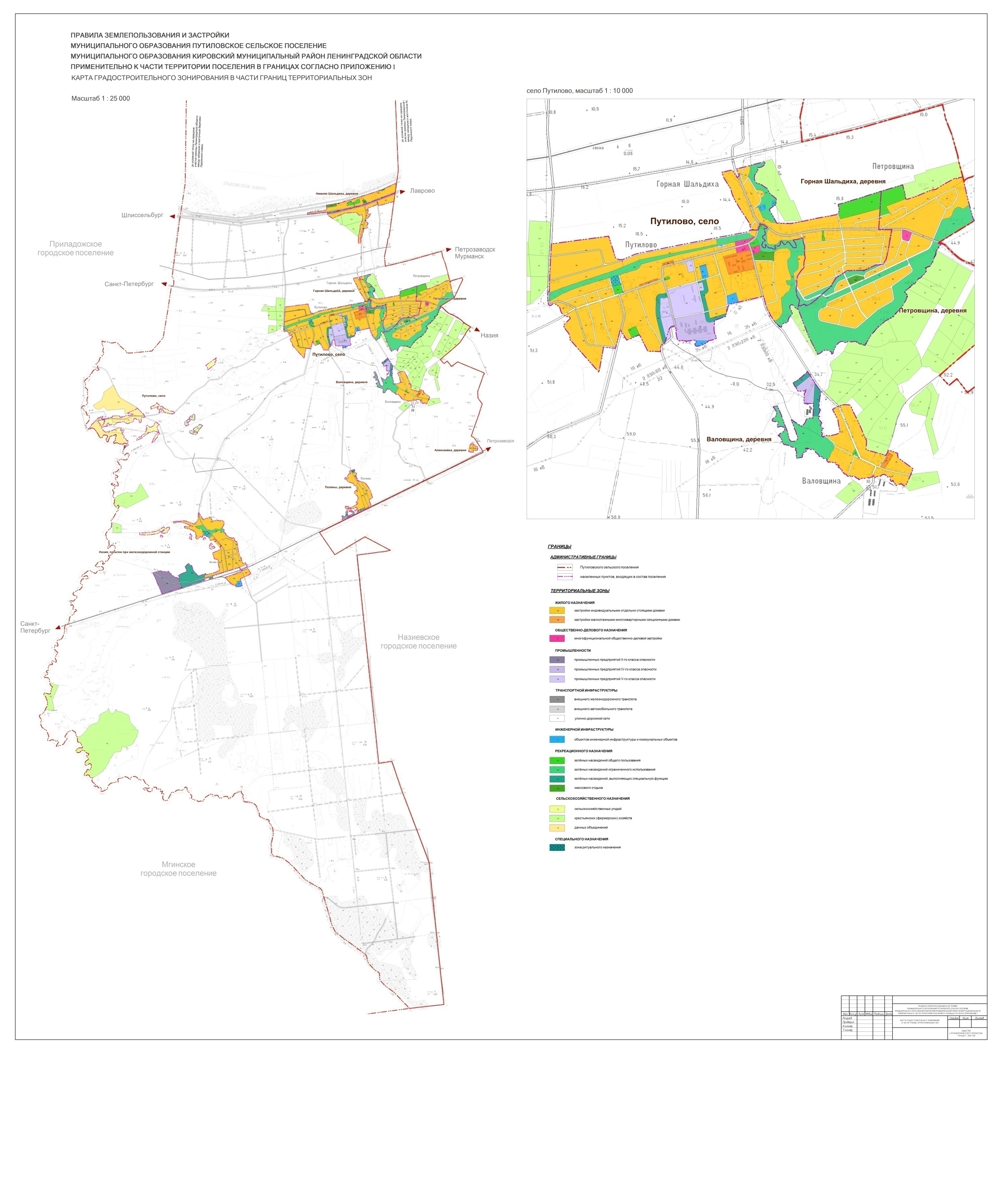 Рисунок – Схема размещения артезианских скважинВ скважинах установлены насосы  ЭЦВ4 – 2 шт и ЭЦВ4 -6.5- 85– 2 шт. Протяженность сетей водопровода 9,8 км, износ сетей  3%.Принятая технологическая схема работы МУП «Путиловожилкомхоз» предусматривает поставку воды конечным потребителям. В Путиловском сельском поселении принята ГВС отсутствует, в связи с чем технологические зоны горячего водоснабжения в данной схеме не описываются.1.4 Описание результатов технического обследования централизованных систем водоснабжения1.4.1 Описание состояния существующих источников водоснабжения и водозаборных сооруженийИсточником централизованного холодного хозяйственно-питьевого водоснабжения МО Путиловское  поселение  являются подземные пресные воды четвертичных и дочетвертичных отложений.Глубина скважин 20-30м.Воды четвертичных отложений распространены практически повсеместно и залегают первыми от поверхности. Следует отметить два основных негативных момента в использовании данной группы вод. Во-первых, недостаточный объем воды для обеспечения более или менее крупного хозяйства из-за небольшой мощности (толщины) горизонтов и сильной изменчивости их свойств по площади (чередование пески - глинистые породы).Во-вторых, слабая защищенность от поверхностного загрязнения, что особенно опасно в районах с интенсивной хозяйственной деятельностью.Вода из подземных источников  обладает повышенной жесткостью и содержит повышенные концентрации ионов марганца и железа, а в воде из неглубоких скважин (до 50 м) чаще всего присутствуют техногенные загрязнения неорганического, органического и микробиологического характера. Таким образом, для использования подземных источников в целях питьевого водоснабжения необходимо проводить мероприятия по водоподготовке.	Установленная производственная мощность водозаборных сооружений водоснабжения составляет 0,6 тыс. куб.м в сутки.	Год бурения скважин 1961 -1974 г.г.Большинство водозаборных скважин выработали свой ресурс (эксплуатация более 30 лет) и нуждается в замене, т.к. в них потеряли прочность обсадные трубы, проржавели фильтры о чем говорит их быстрое заливание и снижение дебита. Сведения о насосном оборудовании станции первого подъема приведены в таблице 1.1.4.2 Описание существующих сооружений очистки  и подготовки воды, включая оценку соответствия применяемой технологической схемы водоподготовки требованиям обеспечения нормативам качества	Очистные сооружения воды  в Путиловском сельском поселении отсутствуют. Вода  поступает в разводящие сети без реагентной обработки. Для обеззараживания воды производится ультрофиолетовая обработка (УФО). В соответствии с санитарными правилами и нормами СанПиН 2.1.4. 1074-01питьевая вода должна быть безопасна в эпидемическом и радиационном отношении, безвредна по химическому составу и должна иметь благоприятные органолептические свойства.Обезжелезивание воды не производится. Содержание железа в воде превышает предельно допустимую концентрацию в 1,7-3 раза. Требуется строительство сооружений по обезжелезиванию  воды, обороту промывных вод и обеззараживанию.1.4.3. Описание состояния и функционирования существующих насосных станцийВодоснабжение поселения осуществляется их подземных источников, для чего предприятие эксплуатирует 4 скважины 1961-1974 годов постройки. Данные об установленном оборудовании насосных станций  приведены в таблице 1.Таблица 1- Перечень насосного оборудования по объектам водоснабженияНа насосах II подъема КМ 80-65-160  имеется ЧРП (частотно-регулируемый привод) –марка «EUCFW09-0030 T-3848» . На насосах 1-го подъема ЧРП отсутствуют.Практика показывает, что применение частотных преобразователей на насосных станциях позволяет:- экономить электроэнергию (при существенных изменениях расхода), регулируя мощность электропривода в зависимости от реального водопотребления (эффект экономии 20-50 %);- снизить расход воды, за счёт сокращения утечек при превышении давления в магистрали, когда расход водопотребления в действительности мал (в среднем на 5 %);-	уменьшить расходы (основной экономический эффект) на аварийные ремонты оборудования (всей инфраструктуры подачи воды за счет резкого уменьшения числа аварийных ситуаций, вызванных в частности гидравлическим ударом, который нередко случается в случае использования нерегулируемого электропривода (доказано, что ресурс службы оборудования повышается минимум в 1,5 раза);- увеличить напор выше обычного в случае необходимости;- комплексно автоматизировать систему водоснабжения, тем самым снижая фонд заработной платы обслуживающего и дежурного персонала, и исключить влияние «человеческого фактора» на работу системы, что тоже немаловажно.Основная задача при эксплуатации насосных станций – обеспечение надежной и бесперебойной работы при наиболее высоких экономических показателях.Энергоэффективность подачи воды характеризуется затратами электрической энергии  на привод насосного и другого оборудования, находящегося на балансе организации. К ним относятся:- насосы на насосной станции – 1 го подъёма - насосы на насосной станции – 2 го подъёма ;-  насосы технологической группы;- вспомогательное оборудование;- частотно-регулируемые приводыУдельный расход электроэнергии  на 1куб.м. питьевой воды  при формировании тарифа на воду  принят в размере 0,917 кВт.ч./м³  фактический расход в 2014г. составил  составляет  0,93 кВтч/м³, что характеризует энергопотребление  как сверхнормативное.Основными причинами неэффективной эксплуатации насосного оборудования являются:установка насосов с показателями напора и подачи, превышающими необходимые требования системы водоснабжения;регулирование режима работы насосов путем дросселирования (путем призакрытия задвижки);          - износ оборудования.Установленное насосное оборудование обеспечивает необходимый напор воды-150мм. в сети водопровода в соответствии   со СНиП 2.04.02-84*.1.4.4  Описание состояния и функционирования водопроводных сетей систем водоснабжения, включая оценку амортизации сетей и определение возможности обеспечения качества воды в процессе транспортировкиОбщая протяженность сетей водопровода города составляет    9,8 км. Диаметры сетей 50-150мм.Рисунок 2- Распределение сетей по диаметрам трубМатериал трубопроводов: сталь, полиэтилен марки НПД.  Рисунок 3- Материал  трубопроводов холодного водоснабжения (в% от общей протяженности)            В период с 2008 по 2010 год произведена замена 70% наиболее аварийных участков водопроводных сетей  и на сегодняшний день они находятся в удовлетворительном состоянии.Таблица 2- Сведения о сетях водоснабженияФункционирование и эксплуатация водопроводных сетей систем централизованного водоснабжения осуществляется на основании «Правил технической эксплуатации систем и сооружений коммунального водоснабжения и канализации», утвержденных приказом Госстроя РФ №168 от 30.12.1999г. Для обеспечения качества воды в процессе ее транспортировки производится постоянный мониторинг на соответствие требованиям СанПиН 2.1.4.1074-01 «Питьевая вода. Гигиенические требования к качеству воды централизованных систем питьевого водоснабжения. Контроль качества». 1.4.5. Описание существующих  проблем в водоснабжении муниципального образованияКачество воды из подземных источников не соответствует нормативам предельно допустимых концентраций веществ в питьевой воде по содержанию железа в 1,7-3 раза. Требуется строительство сооружений по обезжелезиванию  воды, обороту промывных вод и обеззараживанию.	Сооружения  водопроводных станций физически изношены.Проблемным вопросом в части сетевого водопроводного хозяйства является истечение срока эксплуатации трубопроводов из стали. Обычные металлические трубы для водоснабжения, которые до недавнего времени использовались повсеместно, имеют ряд существенных недостатков. Самым главным минусом является коррозия металла, которая является причиной разрушения трубопровода и попадания в питьевую воду большого количества железаВ настоящее время лучшим вариантом для напорного водоснабжения являются полиэтиленовые трубы, которые практически лишены недостатков и по сравнению с металлическими трубами имеют неопровержимые преимущества. Трубопроводы из этого материала не подвержены коррозии, не оказывают вредного воздействия на человека, не нуждаются в катодной защите, обладают высокой прочностью и долговечностью. Замена водопроводных труб на ПНД (изг. из полиэтилена низкого давления) позволит: - ликвидировать потери воды; - обеспечить постоянство напора воды независимо от давления в водонапорной сети; - обеспечить комфортный поток воды без брызг и гидроударов. На данный момент необходимо заменить 3 наиболее аварийных участка водопровода из стальных труб протяженностью 950м. dy-50мм  на трубопроводы ПНД диаметром 65мм.  Потери воды на данных участках составляет около 5%.Таблица  3 – Расчет экономической эффективности замены трубТариф на водопотребление составляет в базовом году– 26,81 руб./м3, Срок окупаемости мероприятия составит:Ок = З/Э =1465,4/195,7=7,5 лет.С целью экономии энергоресурсов необходимо в д. Валовщина произвести монтаж новой водонапорной башни объемом 15м3(при этом необходимо произвести демонтаж старой), т.к водоснабжение д.Валовщина осуществляется одним глубинным насосом, работающим в постоянном режиме (24ч/сут). В случае отсутствия разбора воды поднятая вода через редукционный клапан обратно сбрасывается в скважину.Таблица 4- Расчет экономической эффективности  монтажа водонапорной башни д. Валовщина Срок окупаемости мероприятия составит:Ок = З/Э =964,7/130,7=7,4 лет.1.4.6. Анализ предписаний органов, осуществляющих государственный надзор, муниципальный контроль, об устранении нарушений, влияющих на качество и безопасность водыСогласно данным МУП «Путиловожилкомхоз»и  администрации Путиловского сельского  поселения  предписаний органов, осуществляющих государственный надзор, муниципальный контроль об устранении нарушений влияющих на качество и безопасность воды  на период 2012-2015г. не поступало.1.5 Описание существующих технических и технологических решений по предотвращению замерзания воды применительно к территории распространении вечномерзлых грунтов	Путиловское поселение Кировского района Ленинградской области к районам распространения вечномерзлых грунтов не относится. Максимальная глубина промерзания грунта -1,3м.1.6 Перечень лиц, владеющих на праве собственности или другом законном основании объектами централизованной системы водоснабжения с указанием принадлежащих этим лицам таких объектовИмущество водоснабжения находится в муниципальной собственности Путиловского сельского поселения и передано в хозяйственное ведение МУП «Путиловожилкомхоз», за исключением двух участков водопровода,проложенных в районе реставрируемой церкви, принадлежащих Благотворительному фонду «Возрождение церкви Тихвинской Иконы Божией Матери».2. Направления развития централизованных систем водоснабжения2.1 Основные направления, принципы, задачи и целевые показатели развития централизованных систем водоснабженияОсновной целью разработки схемы является: реализация государственной политики в сфере водоснабжения и водоотведения, направленной на обеспечение охраны здоровья населения и улучшения качества жизни населения путем обеспечения бесперебойного и качественного водоснабжения и водоотведения; повышение энергетической эффективности путем экономного потребления воды; снижение негативного воздействия на водные объекты путем повышения качества очистки сточных вод; обеспечение доступности водоснабжения и водоотведения для абонентов;обеспечение развития централизованных систем холодного водоснабжения и водоотведения путем развития эффективных форм управления этими системами, привлечение инвестиций Путиловского  сельского  поселения  до 2028 года.	Принципами развития централизованной системы   водоснабжения сельского   поселения являются: 
	постоянное улучшение качества предоставления услуг водоснабжения потребителям (абонентам);
удовлетворение потребности в обеспечении услугой водоснабжения объектов капитального строительства;     постоянное совершенствование схемы водоснабжения на основе последовательного планирования развития системы водоснабжения, реализации плановых мероприятий, проверки результатов реализации и своевременной корректировки технических решений и мероприятий.
         Основными задачами,  схемы водоснабжения и водоотведения являются:
        переход на более эффективные и совершенные технологии водоподготовки  с целью обеспечения безопасности и повышения качества питьевой воды;	реконструкция и модернизация объектов водоснабжения с целью обеспечения качества питьевой воды;реконструкция сетей водоснабжения с целью   повышения надежности,  снижения аварийности и повышения качества  предоставляемых услуг;энергосбережение и повышение энергетической эффективности;строительство новых сетей и сооружений для водоснабжения и  осваиваемых территорий.обеспечение экологической и санитарно-эпидемиологической безопасности. 	Реализация предлагаемых мероприятий, схемы водоснабжения и водоотведения позволит обеспечить:бесперебойное снабжение поселения питьевой водой, отвечающей требованиям новых нормативов качества;повышение надежности работы систем водоснабжения и водоотведения и удовлетворение потребностей потребителей (по объему и качеству услуг);модернизацию и инженерно-техническую оптимизацию систем водоснабжения и водоотведения с учетом современных требований;обеспечение экологической безопасности сбрасываемых в водоем сточных вод и уменьшение техногенного воздействия на окружающую среду;	подключение новых абонентов на территориях перспективной застройки.	Целевые показатели водоснабжения приведены в таблице 19.2.2 Сценарии развития централизованных систем водоснабжения в зависимости от различных сценариев развития поселенийПрогнозный развития централизованных систем водоснабжения  составлен в двух вариантах.	Первый вариант построен на основе фактических данных динамики численности населения муниципального образования Путиловское сельское городское поселение, с учетом фактических темпов прироста населения, а также результатов переписи населения.- Данные о численности населения Путиловског с.п. приведены в таблице ---Таблица  -  Оценка численности населения Путиловского с.п. на 1 января текущего года, человекПессимистический   демографический прогноз   предусматривает в период с 2014 по 2028 годы незначительный прирост  численности постоянного населения- 18чел.в.год.  	 Второй вариант разработан в соответствии  с перспективой развития Путиловского  сельского     поселения, предусмотренного  Генеральным  планом территории до 2035г.  и Концепцией социально-экономического развития Ленинградской области на период до 2025 года. Таблица – Прогнозная численность  населения Путиловского с.п.Развитие хозяйственного комплекса поселения  на расчетный срок определяется имеющимся потенциалом  и общими тенденциями развития экономики страны на современном этапе.На территории поселения  функционируют промышленные предприятия, наиболее крупными из которых являются: СПК «Дальняя Поляна», цех ОАО «Кампес» Путилово, ООО «Путиловский хлеб». Имеется развития социальная инфраструктура, транспортная доступность.Инвестиционные проекты в промышленности, заявленные их инициаторами, предполагают продолжение сложившихся направлений развития муниципальной экономики и ориентированы на расширение номенклатуры и увеличение объемов производства и увеличения рабочих мест.	Таким образом,  учитывая   экономический потенциал муниципального образования  планируемые  мероприятия по увеличению численности и улучшению здоровья   населения,  предусмотренные   Генеральным  планом территории до 2035г.  и Концепцией социально-экономического развития Ленинградской области на период до 2025 года  для разработки схемы водоснабжения и водоотведения  принят оптимистический вариант прогноза численности населения. Прогнозная численность населения составит:в 2015 году –  2408тыс. чел.в 2020 году – 4890   чел.в 2028  году – 5578 чел.3. Баланс водоснабжения и потребления питьевой  воды3.1 Общий водный баланс подачи и реализации воды, включая оценку и анализ структурных составляющих неучтенных расходов и потерь воды при ее производстве и транспортировке	Объем поднятой воды  в  2014г. составил  151,6 тыс. куб.м. Объем  реализации  в сеть в 2014 году составил 150,1тыс. куб. м. Показатели общего  баланса водоснабжения за 2014 г. представлены в таблице 5.Таблица 5- Общий баланс подачи водыСтруктурные составляющие потерь питьевой воды при ее транспортировке за 2014 год составили 1,5 тыс. куб.м. из них, непроизводительные потери 1,5 тыс. куб.м.	3.2 Территориальный баланс подачи  горячей, питьевой, технической  воды по технологическим зонам водоснабжения  	Территориальный баланс по технологическим зонам водоснабжения включает подачу питьевой  воды. Централизованное водоснабжение имеется в с. Путилово и д. Валовщина. В связи с тем, что МУП                                     «Путиловожилкомхоз» не ведет отдельный учет объемов водоснабжения данные территориального баланса не представлены. 3.3 Структурный водный баланс реализации воды по группам потребителей 	В 2014 г. фактический объем реализации  воды составил 150,1тыс. куб.м. Объем реализации  питьевой воды населению составил – 86,3 тыс. куб.м.,   бюджетным  потребителям  – 2,7 тыс.куб.м., прочим потребителям  -61,1тыс. куб.м.  Данные о структуре реализации приведены в рисунке 4. Рисунок 4 – Структура реализации водыСреди промышленных потребителей наиболее крупными являются организации топливно - энергетического комплекса. Динамика  реализации воды по группам потребителей приведена в таблице 6.Таблица 6- Динамика потребления воды 3.4 Сведения о действующих нормах удельного водопотребления населения и о фактическом удельном водопотреблении с указанием способов его оценки.		Постановлением правительства Ленинградской области от 11 февраля 2013г. года» Об утверждении нормативов потребления коммунальных услуг по электроснабжению, холодному и горячему водоснабжению, водоотведению гражданами, приживающих в многоквартирных домах или в жилых домах на территории Ленинградской области, при отсутствии приборов учета»  установлены  нормативы потребленияпо холодному и горячему водоснабжению, водоотведению, которые в зависимости от степени благоустройства и этажности многоквартирных зданий составляют  от 1,3 до 5,47 куб. м в месяц на 1 человека.  Нормативы потребления  ХВС приведены в таблице 7.Таблица 7 - Нормативы потребления  коммунальных услуг по холодному и горячему водоснабжению, водоотведению гражданами, приживающих в многоквартирных домах или в жилых домах на территории Ленинградской области, при отсутствии приборов учета  В соответствии с Постановлением Правительства Ленинградской области 29 июня 2015г. №243 «О внесении изменений в постановление Правительства Ленинградской области от 11 февраля 2013г. №25 «Об утверждении нормативов потребления коммунальных услуг по электроснабжению, холодному и горячему водоснабжению, водоотведению гражданами, приживающих в многоквартирных домах или в жилых домах на территории Ленинградской области, при отсутствии приборов учета»   с 1 октября 2015г. вводятся повышающие коэффициенты  к нормативам потребления услуг водоснабжения при отсутствии приборов учета.Фактическое удельное потребление централизованного холодного водоснабжения населением в среднем с учетом всех степеней благоустройства составило в 2014 г.  4,17 куб.м.в месяц.Оценка фактического водопотребления производится по приборам учета,  на объектах где приборы учета отсутствуют  по нормативам.3.5 Описание системы коммерческого приборного учета воды, отпущенной из сетей абонентам и анализ планов по установке приборов учетаДля контроля потребления, производства и отпуска воды  на водозаборе  счетчики воды марки ВСКМ 90-50ФТаблица8- Сведения об оснащенности приборами учета воды Федеральным законом РФ «Об энергосбережении и повышении энергетической эффективности и о внесении изменений в отдельные законодательные акты Российской Федерации»  от 23.11.2009 №261-ФЗ предусмотрена обязанность органов государственной власти, органов местного самоуправления до 1 января 2011г. обеспечить завершение проведения мероприятий по оснащению зданий, строений, сооружений, используемых для размещения указанных органов, находящихся в государственной или муниципальной собственности и введенных в эксплуатацию на день вступления в силу настоящего Федерального закона, приборами учета используемых воды, а также ввод установленных приборов учета в эксплуатацию.		До 1 января 2012 года собственники жилых домов, обязаны обеспечить оснащение таких домов приборами учета  воды и ввод их в эксплуатацию. При этом многоквартирные дома в указанный срок должны быть оснащены коллективными (общедомовыми) приборами учета  воды.Постановлением Правительства РФ от 17 января 2013 г. N 6
"О стандартах раскрытия информации в сфере водоснабжения и водоотведения" предусмотрена обязанность ресурсоснабжающих организаций раскрывать на сайте  в сети "Интернет", сведения  об объеме отпущенной потребителям воды, определенном по приборам учета и расчетным путем (по нормативам потребления) (тыс. куб. метров). Данные сведения ресурсоснабжающей организацией не представлены.Дальнейшее снижение фактического водопотребления будет иметь место в связи с установкой приборов учёта и экономичным использованием воды населением.3.6 Анализ резервов и дефицитов производственных мощностей системы водоснабжения города	По состоянию на 01.01.2015г.  имеется резерв мощности системы водоснабжения.  Данные о резервах мощности приведены в таблице 9.Таблица 9 -  Данные о резервах и дефицитах производственных мощностей системы водоснабжения  Путиловского сельского поселения	3.7 Прогнозный баланс потребления  питьевой  воды  Прогнозный баланс потребления питьевой  воды составлен  с перспективой развития Путиловского сельского поселения в соответствии с генеральным  планом до 2035г. При прогнозировании объемов водопотребления Путиловского муниципального  образования   на расчетный срок до 2028 года принята равномерная динамика роста численности населения, учтены показатели социально-экономического развития. Ввод объектов социально-культурного назначения: детский сад на 100 мест, школа -120 мест к 2028г. По промышленности ежегодный прирост принят исходя из сложившейся динамики роста водопотребления (около 2 тыс. куб.м. в год.) Таблица 10 - Прогнозный баланс  водопотребления  населением на 2028 годПрогнозный баланс сформирован  на основании прогноза удельного водопотребления  в Путиловском муниципальном образовании на 2028г.Снижение удельного объема хозяйственно питьевого  водопотребления  обусловлено увеличением удельного веса населения, потребляющих воду из локальных источниковТаблица11  - Прогнозный баланс водопотребления   на 2020,2028г.г. 3.8 Сведения о фактическом и ожидаемом потреблении воды в (с учетом горячего водоснабжения)Таблица 12- Сведения о фактическом и ожидаемом потреблении воды 3.9  Баланс   территориальной структуры потребления горячей, питьевой, технической воды 	В связи с тем, что Генеральным планом Путиловского  муниципального образования не разработаны данные по объектам перспективного строительства по  населенным пунктам, входящих в состав муниципального образования, показатели баланса территориальной структуры соответствует данным таблицы 12 пункта 3.8 раздела 3.	При уточнении исходных данных по объемам жилищного строительства, уровня благоустройства и численности населения  схема водоснабжения подлежит актуализации. 3.10 Прогноз распределения расходов воды на водоснабжение по типам абонентов.
         Прогноз распределения расходов воды на водоснабжение по типам абонентов, в том числе на водоснабжение жилых зданий, объектов общественно-делового назначения, промышленных объектов, выполнен исходя из фактических расходов  воды  с учетом данных о перспективном потреблении  воды абонентами, представлен в таблице 13. 
Таблица 13- Прогноз распределения расходов воды на водоснабжение по группам и типам абонентов на 2028 год3.11 Сведения о фактических и планируемых потерях горячей, питьевой, технической воды при ее транспортировке (годовые, среднесуточные значения)
Таблица 14 - Сведения о фактических и ожидаемых потерях воды при ее транспортировкеРост потерь в сетях при транспортировке обусловлено увеличением протяженности водопроводной сети.3.12 Расчет требуемой мощности  водозаборных и очистных сооружений исходя из данных о перспективном потреблении и величины потерь воды при ее транспортировке с указанием  требуемых объемов подачи воды (дефицита резерва мощностей по технологическим зонам с разбивкой по годам.       Определение требуемой мощности водоснабжения,  выполнено исходя из данных о перспективном потреблении воды и величины неучтенных расходов и потерь воды при ее транспортировке с указанием требуемых объемов подачи и потребления воды и резерва мощностей по зонам действия сооружений и территориального баланса годовой подачи воды по зонам действия водопроводных сооружений.  	В связи с тем, что Генеральным планом Путиловского муниципального образования не разработаны данные по объектам перспективного строительства по  населенным пунктам, входящих в состав муниципального образования  расчет выполнен  в целом по муниципальному образованию.
Таблица 15- Требуемая мощность водоснабжения  на 2028 годДля обеспечения необходимого резерва предусмотрены работы по реконструкции насосной станции и строительство артезианской скважины в п. Путилово. 3.13 Наименование организации, которая наделена статусом гарантирующей организацииРаспоряжением администрации муниципального образования Путиловское сельское поселение от 19.07.2013 №26 «Об определении гарантирующей организации для централизованной системы холодного водоснабжения и водоотведения на территории МО Путиловское сельское поселение и об установлении зоны ее деятельности»	для централизованной системы холодного водоснабжения и водоотведения МО Путиловское сельское поселение  определена гарантирующая  организация МУП «Путиловожилкомхоз».Зона деятельности  гарантирующей организации установлена в пределах территории МО Путиловское сельское поселение. 4. Предложения по строительству, реконструкции и модернизации объектов систем водоснабжения и линейных объектов централизованных систем  водоснабжения4.1 Перечень мероприятий по реализации схемы водоснабжения	Схемой водоснабжения предусмотрены следующие мероприятия:Таблица16 -  Мероприятия по развитию системы водоснабжения Путиловского сельского поселения4.2.Технические обоснования основных мероприятий по реализации схемы водоснабжения в том числе  гидрогеологические характеристики потенциальных источников водоснабжения, санитарные характеристики источников водоснабжения, а также возможное изменение  указанных характеристик  в результат е реализации мероприятий, предусмотренных схемой водоснабжения		Описание существующих источников приведено в пункте 1.4.1 настоящего раздела. Основным источником водоснабжения  остаются подъемные воды.	Изменение (улучшение) санитарных характеристик источников подземного  водоснабжения в результате реализации мероприятий, предусмотренных схемой водоснабжения, происходит вследствие  создания санитарно-защитных зон, улучшения качества питьевой воды  с введением системы очистки и обезжелезивания.С проведением технических мероприятий планируется увеличить мощность  сооружений водоснабжения для обеспечения нового строительства. 4.3. Сведения о вновь строящихся, реконструируемых и предлагаемых к выводу их эксплуатации объектах системы водоснабжения	Строительство водопроводной сети  обеспечит транспортировку воды до потребителей, позволит обеспечить объектами инженерной инфраструктуры территории новой застройки. и обеспечить  централизованное водоснабжение на территориях, где оно отсутствует.Данные о замене  объектов и сетей водоснабжения приведены в таблице 17.Таблица 17 -  Модернизация сетей водоснабженияСтроительство станции обезжелезиванияПоземные железосодержащие воды имеют, как правило, в 80 - 90 % случаев бикарбонатные формы железа. При этом вне зависимости от концентрации указанные типы вод содержат также железобактерии. В тех случаях, когда вода после водозабора не подвергается обработке, а сразу поступает в РЧВ вследствие обогащения ее  кислородом, происходит бурное развитие железобактерий, и они становятся активной биологически коррозионной структурой. В результате происходят коррозия и разрушение стенок труб, вынос железа в воду и ее вторичное загрязнение. При этом содержание железа может увеличиваться в несколько раз. 	Строительство станции обезжелезивания позволит привести показатели качества воды в соответствие к требованиям  ГОСТ 2874-82 «Вода питьевая»,  избежать вторичного загрязнения воды продуктами коррозии металла в сетях водоснабжения и избежать негативного влияния некачественной воды на здоровье потребителей.Реконструкция насосной станции с. ПутиловоРеконструкция НС второго подъема позволит увеличить производительность насосной станции  до 2,1 тыс. куб.м./сутки   и устранить дефицит мощности насосной станции.  Строительство павильонов над скважинамиСтроительство павильонов над скважинами позволит обеспечить               предотвращение вторичного загрязнения подземных вод и   подачу питьевой воды потребителям установленного качестваСтроительство артезианских скважин  скважинСтроительство артезианских скважин в с. Путилово, д.Воловщина, д. Петровщина позволит увеличить производительность водозаборов и обеспечить    водоснабжение  районов новой застройки.   Организация зон санитарной охраны источников питьевого водоснабжения с обустройством границы первого пояса санитарной охраны\	Основной целью создания и обеспечения режима в ЗСО является санитарная охрана от загрязнения источников водоснабжения и водопроводных сооружений, а также территорий, на которых они расположены,  максимальное снижение микробного и химического загрязнения воды источников водоснабжения, позволяющее при современной технологии обработки обеспечивать получение воды питьевого качества.	ЗСО организуются в составе трех поясов: первый пояс (строгого режима) включает территорию расположения водозаборов, площадок расположения всех водопроводных сооружений и водопроводящего канала. Его назначение  защита места водозабора и водозаборных сооружений от случайного или умышленного загрязнения и повреждения. Второй и третий пояса (пояса ограничений) включают территорию, предназначенную для предупреждения загрязнения воды источников водоснабжения4.4 Сведения о развитии систем диспетчеризации, телемеханизации и систем управления режимами водоснабжения	Автоматическая система управления водоснабжением на территории муниципального  образования отсутствует. Регулирующие и запорные задвижки не имеют средств телемеханизации.	Диспетчерская служба   оборудована телефонной связью и доступом в интернет.  Диспетчера  принимают сигналы об утечках и авариях на сетях от жителей поселения, управляющих компаний  и обслуживающего персонала.	Собранная информация отображается в виде суточных, месячных, годовых журналов, графиков, схем отображающих ход технологического процесса позволяющих обработать информацию и проанализировать работу оборудования и сетей. 4.5 Сведения об оснащенности зданий строений и сооружений приборами учета воды и их применении при расчетах за отпущенную воду	Скважины оборудованы приборами учета воды. Дальнейшее развитие коммерческого отпуска получит свое развитие Согласно Федеральному закону Российской Федерации от 23 ноября 2009 г. N 261-ФЗ"Об энергосбережении и о повышении энергетической эффективности и о внесении изменений в отдельные законодательные акты Российской Федерации "  до 01.01.2016 необходимо обеспечить установку приборов учета на всех многоквартирных домах.  4.6.Описание маршрутов прохождения трубопроводов (трасс) по территории городского поселенияРасположение линий водопровода на генеральных планах, а также минимальные расстояния в плане и при пересечении от наружной поверхности труб до сооружений и инженерных сетей должны приниматься в соответствии со СНиП 2.07.01-89*.На водопроводных сетях для правильной эксплуатации и ремонта устраивают водопроводные колодцы. Их выполняют из сборного железобетона или из местных материалов. При расположении уровня грунтовых вод выше дна колодца предусматривают гидроизоляцию его дна и стен на 0,5 м выше уровня грунтовых вод.Водопроводные трубы для полива, заполнения открытых бассейнов, функционирования фонтанов действуют только летом, поэтому их разрешается прокладывать на глубине 0,5 м.Трубопроводы делают стальными, чугунными, железобетонными и пластмассовыми, из поливинилхлорида и полиэтилена.При проектировании водопроводных сетей очень важно предусмотреть сохранение в трубах необходимой температуры воды. Следовательно, она не должна чрезмерно охлаждаться и нагреваться. Поэтому принято, что водопроводные сети, как правило, укладывают под землей. Но при технологическом и технико-экономическом обосновании допускаются и другие виды размещения.Чтобы исключить переохлаждение и промерзание водопроводных труб, глубина их заложения, считая до низа, должна быть на 0,5 м больше расчетной глубины проникания в грунт нулевой температуры, т. е. глубины промерзания грунта. Для предупреждения нагревания воды в летнее время года глубину заложения трубопроводов следует принимать не менее 0,5 м, считая до верха труб. Глубину заложения производственных трубопроводов необходимо проверять из условия предупреждения нагревания воды лишь в том случае, если оно недопустимо по технологическим соображениям.Водопроводные сети делают кольцевыми и в редких случаях тупиковыми, так как они менее удобны при ремонте и эксплуатации, и в них может застаиваться вода.Диаметр труб принимают расчетом в соответствии с указаниями СНиП 2.04.02-84. Диаметр труб водопровода, объединенного с противопожарным, для городских районов составляет не менее 100 и не более 1000 мм. В водопроводной сети поддерживается свободный напор не менее 10 м водяного столба, что обеспечивает возможность использовать водопроводную сеть для тушения пожаров. Для этой цели на всей протяженности водопроводной сети через 150 м устанавливают специальные устройства для подключения пожарных шлангов - гидрантов. Нормами предусмотрено, что для наружного пожаротушения необходим расход воды 100 л/с.Благодаря свободному напору в водопроводной сети не менее 10 м здания небольшой этажности обеспечиваются водой без дополнительного насоса. В зданиях повышенной этажности создается дополнительный напор местными насосами.4.7 Рекомендации о месте размещения НС, резервуаров, водонапорных башенНасосные станции систем водоснабжения представляют собой сложный комплекс гидромеханического, электрического и автоматического оборудования, обеспечивающий водоподачу в соответствии с нуждами потребителя. Состав сооружений, их конструктивные особенности, тип и число основных насосных агрегатов и вспомогательного оборудования определяются исходя из принципов обеспечения надежности и бесперебойности водоснабжения и комплексного использования водных ресурсов и охраны окружающей среды.В осуществлении главной функции насосной станции – подачи воды – наиболее ответственным этапом проектирования является выбор типов и параметров оборудования с учетом его характеристик, взаимосвязей, удобства и безопасности эксплуатации. Схема насосной станции является основным фактором, который определяет количество насосов, их вид, набор дополнительного оборудования, а также технологические требования и конструктивные особенности, которые зависят назначения станции. Все насосные станции, в зависимости от вида перекачиваемых жидкостей подразделяются на канализационные и водопроводные. 
Водопроводные насосные станции, в зависимости от расположения в схеме водоснабжения и назначения, могут быть I подъема, II и дальнейших подъемов, а также циркуляционные и повысительные. Поэтому крайне важно иметь представление, что же такое схема насосной станции.Насосные станции I подъема предназначены для забора воды из источника и подачи ее на очистные сооружения или в накопительные резервуары, а иногда непосредственно в водопроводную сеть. Отличительная особенность таких насосных станций — равномерная подача воды в течение суток.Насосные станции II подъема предназначены для подачи воды из резервуаров-накопителей непосредственно потребителям. Особенность таких насосных станций — неравномерная подача воды в течение суток, она зависит от графика водопотребления. Станции подкачки, которые также называют повысительными, как это видно из названия, предназначены для того, чтобы повысить напор воды на определенном участке сети. Забор воды они производят прямо из трубопровода, поэтому самостоятельное регулирование подачи воды на них невозможно. Степень обеспечения подачи воды предполагает деление всех насосных станций на три категории, причем различные категории станций предполагают наличие специальных требований по капитальности строений, по надежности энергообеспечения и по наличию резервного оборудования.Основное энергетическое оборудование включает насосы и приводные двигатели. В зависимости от требуемого напора и подачи на станции устанавливают центробежные, осевые и диагональные насосы. Привод насосов чаще всего осуществляется с помощью электродвигателей, реже двигателей внутреннего сгорания, еще реже газо- или паровых турбин. Комплекс, состоящий из насоса и приводного двигателя, называют гидроагрегатомили просто агрегатом. Число агрегатов насосной станции может быть различным и зависит от расчетной подачи и категории надежности. При требуемой большой подаче станции стремятся снизить число агрегатов за счет увеличения их единичной мощности.Механическое оборудование насосных станций включает в себя подъемно-транспортные механизмы, затворы. Подъемно-транспортное оборудование служит в основном для монтажа и демонтажа оборудования, трубопроводов и их арматуры.Вспомогательное оборудование включает в себя системы технического водоснабжения, дренажно-осушительную, масляного и пневматического хозяйства, вакуум-систему.Электрические устройства насосной станции включают в себя силовые трансформаторы, вводы и выводы высокого и низкого напряжения, распределительные устройства, токопроводы к электродвигателям, щиты управления, системы контроля и электроустройств собственных нужд. Система электроснабжения должна соответствовать категории надежности насосной станции, что обеспечивается соответствующим резервированием вводов питания и оборудования.Тип насосной станции определяется ее назначением, подачей, видом и режимом источника водоснабжения, типом и характеристиками основного оборудования, климатическими условиями, рельефом, гидрогеологией местности, уровнем воды в источнике и т.д. Возможные сочетания указанных условий предопределили наличие большого числа признаков, по которым могут быть классифицированы типы и конструкции насосных станций систем водоснабжения. Выделим наиболее существенные признаки классификации насосных станций: насосные станции I и II подъемов; повысительные; циркуляционные.Выбор типа и конструкции здания водопроводной насосной станции и решение ее коммуникаций должны производиться с учетом необходимости обеспечения: наиболее эффективной работы энергетического оборудования; надежности и удобства эксплуатации; наименьших потерь напора; надежного действия; возможно коротких сроков строительства.На насосных станциях с центробежными горизонтальными насосами наибольшее распространение получили следующие основные схемы расположения агрегатов: однорядное расположение агрегатов, оси насосов параллельны продольной оси станции; однорядное расположение агрегатов, оси насосов перпендикулярны продольной оси станции; двухрядное расположение агрегатов в шахматном порядке.Достоинством однорядной схемы расположения насосных агрегатов (рис.  3.) являются компактность размещения оборудования, небольшая ширина зданий, а при применении насосов двустороннего входа обеспечиваются прямолинейность движения перекачиваемой жидкости и уменьшение гидравлических потерь. Однако при большом числе насосных агрегатов здание станции получается весьма длинным. Поэтому при большом числе насосных агрегатов следует применять шахматное расположение насосных агрегатов (рис. 3).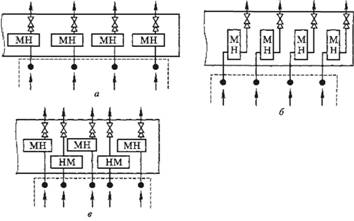 Рис. 3. Схемы размещения насосных агрегатов (М – мотор; Н – насос):4.8 Границы рекомендуемых зон размещения объектов централизованных систем ГВС и ХВС Существующая схема водоснабжения однозонная . Разделение единой системы водоснабжения на отдельные части для каждой группы потребителей, предъявляющих разнородные требования к подаваемой воде (напор, степень водоподготовки и т.п.), принято называть зонированием системы водоснабжения, а сами схемы — зонными.Однозонная схема водоснабжения обычно оказывается экономически эффективной в малых населенных пунктах (с водопотреблением до 10-12 тыс. м3/сут) при перепаде отметок в пределах территории города до 60-70 м; в больших городах — при перепаде отметок до 40-45 м. а также по значительной различиям и специфике использования воды потребителями.Особенности потребителей  с. Путилово  позволяют сохранить однозонную систему водоснабжения.На рисунке  5 отображена зона размещения санитарной охраны источников питьевого водоснабжения согласно  генерального плана. 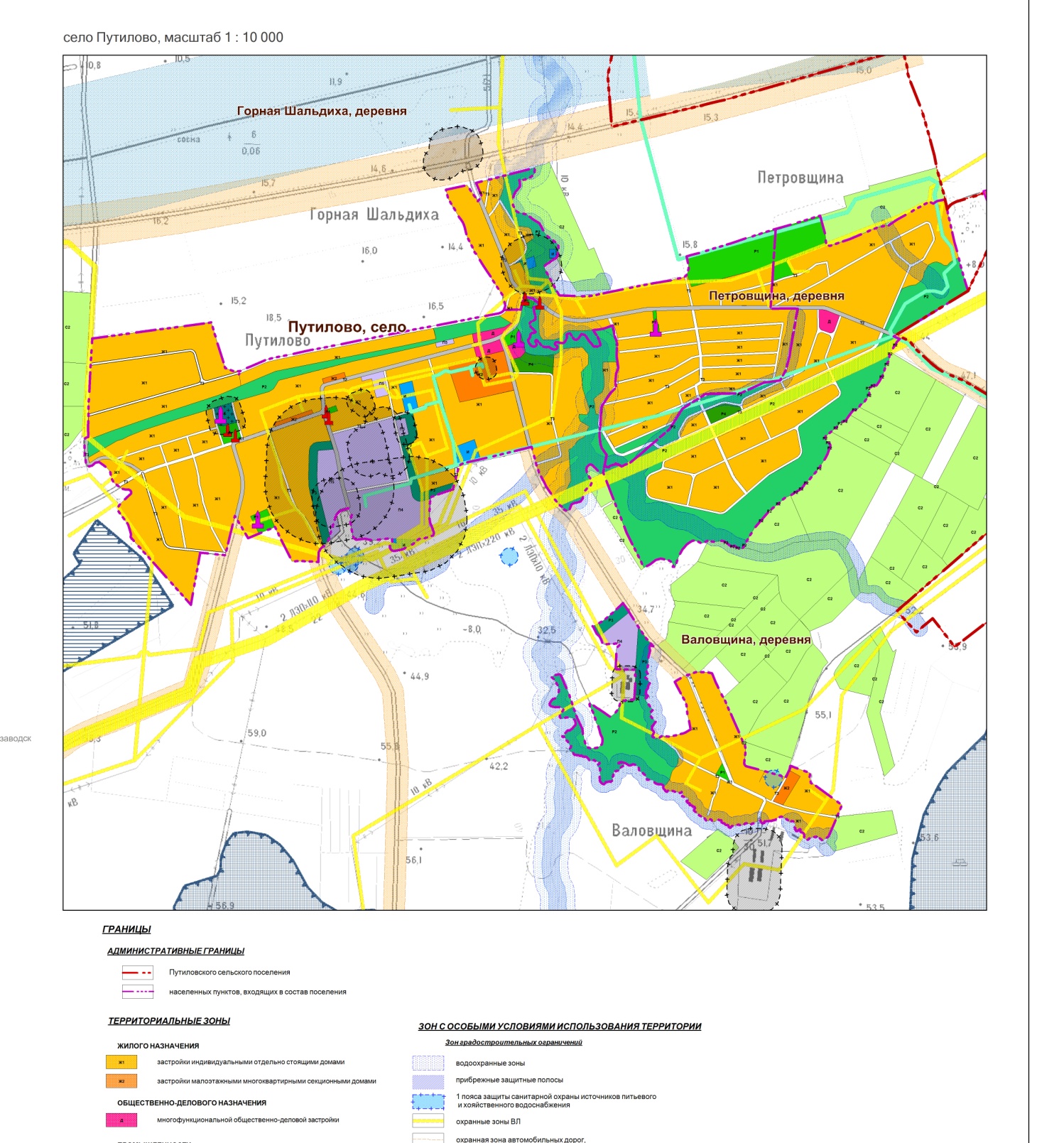 Рисунок 5- Зона санитарной охраны источников питьевого водоснабжения4.9 Карты-схемы существующего и планируемого размещения объектов централизованных систем ГВС и ХВС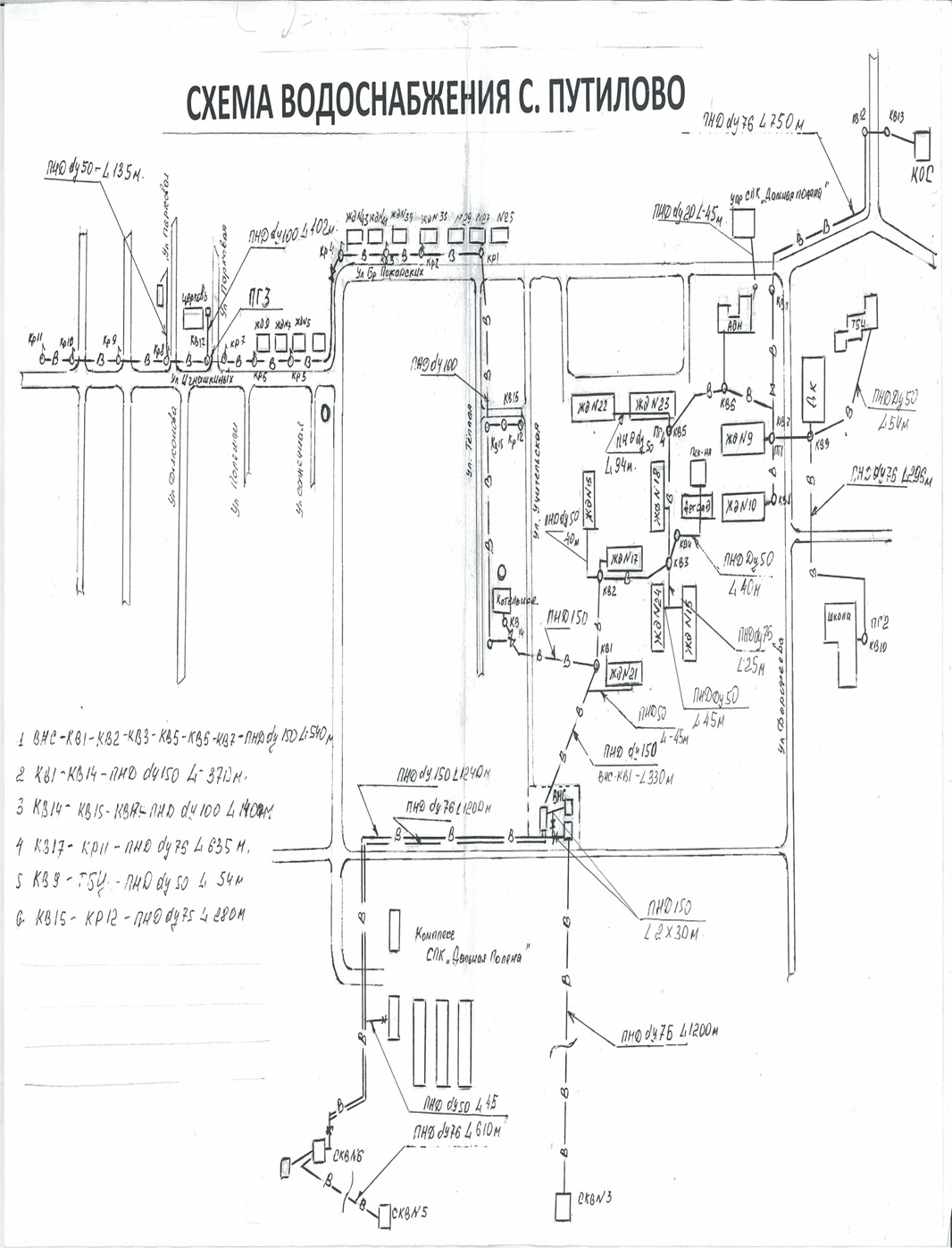 5. Экологические аспекты мероприятий по строительству и реконструкции объектов централизованной системы водоснабжения5.1  Сведения о мерах по предотвращению  вредного воздействия на окружающую среду  на водный бассейн предполагаемых к новому строительству  и реконструкции объектов централизованной системы водоснабжения при сбросе (утилизации) промывных вод	Строительство санитарно-защитных зон, павильонов над скважинами позволит исключить вторичное загрязнение подземных вод, а обезжелезивание воды улучшить качество питьевой воды.5.2 Сведения о предотвращении вредного воздействия на окружающую среду  при реализации мероприятий по снабжению и хранению химических реагентов используемых в водоподготовкеВодоснабжение Путиловского сельского  поселения осуществляется из подземных источников, которые характеризуются высоким содержанием железа в воде. Реагентная очистка воды не производится.  Поземные железосодержащие воды имеют, как правило, в 80 - 90 % случаев бикарбонатные формы железа. При этом вне зависимости от концентрации указанные типы вод содержат также железобактерии. В тех случаях, когда вода после водозабора не подвергается обработке, а сразу поступает в РЧВ или в водонапорную башню и происходит ее обогащение кислородом, происходит бурное развитие железобактерий, и они становятся активной биологически коррозионной структурой. В результате происходят коррозия и разрушение стенок труб, вынос железа в воду и ее вторичное загрязнение. При этом содержание железа может увеличиваться в несколько раз.Для решения проблемы необходима разработка проекта по строительству станции обезжелезивания и биологической очистки подземных вод.Для охраны исключения загрязнения поверхностных и подземных вод предусмотрены следующие мероприятия: - строгое соблюдение технологических режимов водозаборных сооружений, сетей водопроводов. - обеспечить надёжную эксплуатацию, своевременную ревизию и ремонт всех звеньев системы водоснабжения, включая насосное и автоматическое оборудование, с целью рационального водопользования; - организация зон санитарной охраны подземного источника водоснабжения согласно СанПиН 2.1.4.1110-02 «Зоны санитарной охраны источников водоснабжения и водопроводов питьевого назначения». - устройство автоматизированной системы управления технологическими процессами, аварийной сигнализации и отключения электрооборудования в случае аварии;6. Оценка капитальных вложений в новое строительство, реконструкцию и модернизацию объектов централизованных систем водоснабжения		Оценка капитальных вложений в новое строительство  и реконструкцию объектов централизованных систем водоснабжения, выполнена в соответствии с укрупненными сметными нормативами– «Государственные сметные нормативы строительства. Укрупненные нормативы цены в строительстве. НЦС -81-02-14-2014. Сети водопровода и канализации», утвержденными приказом  Министерства строительства и жилищно-коммунального хозяйства Российской Федерации от 28 августа 2014года №506/пр.  Оценка капитальных вложений в новое строительство  и реконструкцию объектов централизованных систем водоснабжения приведена в таблице 18. 7. Целевые показатели развития централизованных систем водоснабженияК целевым показателям деятельности организаций, осуществляющих горячее водоснабжение, холодное водоснабжение, относятся:а) показатели качества соответственно горячей и питьевой воды;б) показатели надежности и бесперебойности водоснабжения;в) показатели качества обслуживания абонентов;г) показатели эффективности использования ресурсов, в том числе сокращения потерь воды (тепловой энергии в составе горячей воды) при транспортировке;д) соотношение цены реализации мероприятий инвестиционной программы и их эффективности - улучшение качества воды;е) иные показатели, установленные федеральным органом исполнительной власти, осуществляющим функции по выработке государственной политики и нормативно-правовому регулированию в сфере жилищно-коммунального хозяйства.	Целевые показатели развития централизованной схемы водоснабжения          Путиловского  поселения  по этапам исполнения приведены в таблице 19.8. Перечень выявленных   бесхозяйных   объектов  централизованных систем водоснабжения	  Выявленные бесхозяйные объекты централизованной системы водоснабжения отсутствуют. В случае обнаружения таковых в последующем, эксплуатация таких объектов осуществляется гарантирующей организацией – МУП «Путиловожилкомхоз».Глава II. Схема водоотведения1. Существующее положение  в сфере водоотведения муниципального образования Путиловское сельское поселение1.1 Описание структуры системы сбора, очистки и отведения сточных вод муниципального образования и территориально-институционального деления поселения на зоны действия предприятий, организующих водоотведение муниципального образования (эксплуатационные зоны)По зоне действия предприятий организующих водоотведение (эксплуатационные зоны) система водоотведения - однозонная. Услуги по  водоотведению на территории муниципального образования Путиловское сельское  поселение оказывает ресурсоснабжающая организация  МУП «Путиловожилкомхоз».Принципиальная схема хозяйственно-бытовой канализации  села следующая.Сточные воды с. Путилово  поступают по самотечным сетям канализации на КНС, откуда подаются на КОС  и без очистки сбрасываются на рельеф. 1.2 Описание результатов технического обследования  централизованной системы водоотведения 1.2.1   Описание существующих канализационных очистных сооружений, включая оценку соответствия применяемой технологической схемы требованиям обеспечения нормативов качества сточных вод и определение существующего дефицита (резерва) мощностей и описание локальных очистных сооружений, создаваемых абонентамиНа территории МО Путиловское сельское поселение канализационные очистные сооружения не работают с 1994 года по причине разрушения трубопроводов, аэротенок под воздействием  коррозии и выхода из строя воздуходувок.           Проектная мощность КОС составляет 0,7 тыс.м3/сут. В настоящее время стоки, проходят через очистные сооружения, сбрасываются без очистки на рельеф.27.10.2014г был  заключен муниципальный контракт на разработку проектной документации по объекту «Реконструкция канализационно очистных сооружений с. Путилово Кировского района Ленинградской области» с ЗАО « Аква-Дельта. После получения положительного заключения экспертизы проектной документации начинается реконструкция КОС с. Путилово в рамках подпрограммы «Устойчивое развитие сельских территорий Ленинградской области на 2014-2017годы и на период до 2020года.Объекты водоотведения находятся  в муниципальной собственности. 1.2.2  Описание технологических зон водоотведения Система канализации по технологическим зонам – однозонная. Хозяйственно-бытовые сточные воды с. Путилово отводятся в систему канализации и далее на канализационные очистные сооружения (КОС) и без очистки сбрасываются на рельеф. Протяжённость канализационных сетей  составляет 10,2 км. из которых нуждается в замене 1,0 км.Объем принятых сточных вод в 2014г.составил 98,2 тыс.куб.м.1.2.3 Описание состояния и функционирования системы утилизации осадка сточных вод 	Утилизация осадка сточных вод не производится.1.2.4 Описание состояния и функционирования канализационных коллекторов и сетей, и сооружений на них, включая оценку амортизации (износа) и определение возможности обеспечения отвода и утилизации сточных водПо состоянию на 31.12.2014  Протяженность канализационных  сетей  в однотрубном  исчислении составила   10,2 км. Таблица 20– Сети канализации	Канализационная система Путиловского муниципального образования характеризуется высоким износом основных фондов. Износ сетей составляет 60%.  Высокий износ сетей канализации негативно влияет на возможность присоединения новых потребителей и перспективы жилищного строительства.1.3 Оценка безопасности и надежности систем водоотведения и  их управляемостиОтсутствие очистных  сооружений  не позволяет обеспечивать необходимые стандарты качества сточных вод. Канализационные сети практически не заменяются. По канализационным сетям необходимо увеличение темпов модернизации сетей, требующих перекладки и уменьшение доли сетей со 100-процентным износом. Санитарно-защитные зоны отсутствуют. Необходима разработка проекта санитарно-защитной зоны канализационных очистных сооружений и её обустройствоОтказы канализационных трубопроводов вызываются такими причинами, как коррозия, истирание лотка труб, разрушение колодцев и тела труб внешними механическими воздействиями, а также действиями внутренней среды, разрушение стыков, засоры труб загрязнениями стоков. Наиболее существенными факторами при этом являются: схема сети, материал и диаметр труб, состав стоков.Схема сети должна предполагать максимально возможное резервирование, надежный отвод стоков в случае аварии. 
Обеспечение надежности работы НС связаны, в первую очередь, с энергоснабжением и снижением количества отказов насосного оборудования.1.4 Оценка воздействия централизованных систем водоотведения на окружающую среду 	В настоящее время стоки не очищаются и  не соответствует санитарным нормам, что создает неблагоприятную экологическую ситуацию.1.5 Анализ территорий муниципального образования неохваченных централизованной системой водоотведенияВ неканализованной застройке имеются местные выгребные устройства, стоки из которых вывозятся автотранспортом сбрасываются на рельеф.  1.6 Описание существующих технических и технологических проблем в водоотведении  муниципального образования	Канализационная система  Путиловского сельского  поселения характеризуется высоким износом основных фондов.	Требуется строительство очистных сооружений, создание зон санитарной охраны. 	Отсутствует управление системой канализования, нет возможности регулировать поток в коллекторах и управлять притоком сточных вод на очистные сооружения, отсутствует возможности регулирования сточных вод вериод дождей.  Недостаточно надежно электроснабжение канализационных станций и сооружений.	Существующее состояние системы водоотведения 	не позволяет осуществлять дальнейшее развитие территории  нового строительства.2. Существующие балансы производительности сооружений системы водоотведения2.1 Баланс поступления сточных вод в централизованную систему водоотведения и отведения стоков по технологическим зонам водоотведения.Существующая технологическая схема предполагает сбор, перекачку, и  сброс канализационных стоков. Система канализации –однозонная.Объем сточных вод  в 2014г. составил 98,2 тыс.куб.м. в том числе:В таблице  21  представлены данные об объемах водоотведения за 2014г. по зонам водоотведения. Таблица   21 - Объемы водоотведения2.2 Оценка фактического притока неорганизованного стока по бассейнам канализования очистных сооружений и прямых выпусковВсе сточные воды, образующиеся в результате деятельности промышленных предприятий, населения Путиловского  поселения   отводятся через централизованную систему водоотведения. 	Неорганизованным стоком являются дождевые, талые и   инфильтрационные воды, поступающие в централизованную систему водоотведения через неплотности в элементах канализационной сети и сооружений.
          Данные об объемах  фактического притока неорганизованного стока по бассейнам канализования очистных сооружений и прямых выпусков в производственной программе МУП «Путиловожилкомхоз»  отсутствуют.2.3  Сведения об оснащенности зданий, строений, сооружений приборами учета принимаемых сточных вод и их применении при осуществлении коммерческих расчетовВ настоящее время коммерческий учёт принимаемых сточных вод осуществляется в соответствии  с действующим законодательством, и количество принятых сточных вод принимается  равным количеству потреблённой воды. Отдельные промышленные абоненты, использующие значительные объемы воды в технологическом процессе, имеют согласованные балансы водоотведения. Дальнейшее развитие коммерческого учёта сточных вод будет, осуществляться в соответствии с Федеральным Законом «О водоснабжении и  водоотведении » N 416 от 07.12.2011 г.2.4  Результаты ретроспективного анализа  балансов поступления сточных вод в централизованную систему водоотведения по технологическим зонам водоотведения и по поселениям, городским округам с выделением зон дефицитов и резервов производственных мощностей В связи с отсутствием данных ретроспективный анализ сделан на основании  отчетов ресурсоснабжающих организаций за   2012 - 2014г.За период 2012-2014г. наблюдается динамика снижения  объемов сточных вод. Данная динамика обусловлена снижением объемов водопотребления.Таблица  22 - Динамика объемов сточных вод В структуре реализации водоотведения наибольший удельный вес составляетнаселение  - 88%, прочие предприятия – 9%,  бюджетные организации 3%. Данные о структуре реализации  водоотведения  приведены в рисунке  6.Рисунок  6 – Структура реализации услуг  водоотведения2.5 Анализ резервов и дефицитов производственных мощностей системы водоотведения села.Очистные сооружения не эксплуатируются. Резерв мощности отсутствует. 3. Перспективные расчетные расходы сточных вод3.1 Прогноз объемов сточных вод       Поступление стоков на очистные сооружения учитывает поступление в канализационную сеть и объемов воды, отнесенных к потерям при транспортировке в разделе "Водоснабжение".
Таблица 23 - Показатели Генплана обеспеченности населения услугами  водоотведения 3.1.1  Сведения о фактическом и ожидаемом поступлении в  централизованные системы водоотведения сточных вод  (годовое, среднесуточное) Таблица 24- Фактическое и ожидаемое поступления хозяйственно бытовых сточных вод в систему водоотведения3.1.2 Структура водоотведения с территориальной разбивкой по зонам действия очистных сооружений и прямых выпусковТерриториальная система водоотведения однозонная.  Структура водоотведения соответствует данным приведенным в таблице 24.3.1.3 Результаты анализа гидравлических режимов и режимов работы элементов централизованной системы водоотведения	Анализ гидравлических режимов работы системы водоотведения Путиловского сельского  поселения  и отдельных элементов централизованной системы водоотведения выполнен по технологическим зонам водоотведения с использованием модели системы водоотведения и фактических данных по расходам и заполнению ТТК.	Система водоотведения с. Путилово обеспечивает прием и транспортировку расчетных объемов сточных вод от районов существующей застройки.НЕТ ДАННЫХ3.4. Анализ резервов производственных мощностей очистных сооружений системы водоотведения и возможности расширения зоны их действия	Определение требуемой мощности водоотведения,  выполнено исходя из данных о перспективном потреблении воды населением и уровнем обеспеченности централизованной системой водоотведения. В настоящее время КОС не работают.Таблица 25- Требуемая мощность водоснабжения 4. Предложения по строительству, реконструкции и модернизации (техническому перевооружению) объектов централизованной системы водоотведения4.1. Основные направления, принципы, задачи и целевые показатели развития централизованной системы водоотведения       Раздел "Водоотведение" схемы водоснабжения и водоотведения с. Путилово   на период до 2028 года  разработан в целях реализации государственной политики в сфере водоотведения, направленной на обеспечение охраны здоровья населения и улучшения качества жизни населения путем обеспечения бесперебойного и качественного водоотведения; снижение негативного воздействия на водные объекты путем повышения качества очистки сточных вод; обеспечение доступности услуг водоотведения для абонентов за счет развития централизованной системы водоотведения.          Принципами развития централизованной системы водоотведения являются:
          постоянное улучшение качества предоставления услуг водоотведения потребителям (абонентам);       удовлетворение потребности в обеспечении услугой водоотведения объектов капитального строительства;       постоянное совершенствование системы водоотведения путем планирования, реализации, проверки и корректировки технических решений и мероприятий.         Основными задачами, решаемыми в разделе "Водоотведение" являются:
          полное прекращение сброса неочищенных сточных вод в водные объекты  в целях снижения негативного воздействия на окружающую среду и улучшения экологической обстановки на  территории  муниципального образования;
        строительство КОС с внедрением технологий глубокого удаления биогенных элементов, доочистки и обеззараживания сточных вод для исключения отрицательного воздействия на водоемы и выполнения   требований нормативных документов Российского законодательства в целях снижения негативного воздействия на окружающую среду;
       снижение сбросов загрязняющих веществ за счет выполнения абонентами требований Федерального закона 416-ФЗ "О водоснабжении и водоотведении";
       замена канализационной сети в целях повышения надежности и снижения количества отказов системы;          строительство сетей и сооружений для отведения сточных вод с отдельных  территорий, не имеющих централизованного водоотведения, в целях обеспечения доступности услуг водоотведения для всех жителей с. Путилово;
        обеспечение доступа к услугам водоотведения для новых потребителей, включая осваиваемые территории. Целевые показатели развития централизованной системы водоотведения представлены в пункте 7 настоящих Основных положений.4.2. Перечень основных мероприятий по реализации схем водоотведения с разбивкой по годам, включая технические обоснования этих мероприятийТаблица  26-  Мероприятия по развитию системы водоотведения Путиловского сельского  поселения.4.3 Технические обоснования основных мероприятий по реализации схем водоотведения;Реконструкция КОСНеобходимость  реконструкции КОС обусловлена  высоким износом  очистных сооружений. Работы по реконструкции КОС позволят обеспечить:-  необходимую степень очистки сточных вод исходя из условий сброса в  водные объекты.  Необходимая степень очистки сточных вод, определяется в соответствии с «Правилами охраны поверхностных вод» (Госкомприрода, .); - доступ к услугам водоотведения для новых потребителей, включая осваиваемые территории;-увеличение производительности КОС;- переработку и утилизацию осадка сточных вод.Строительство и замена канализационных сетей Данные работы запланированы на весь период действия программы 2015-2028г.г. и направлены на обеспечение возможности присоединения новых потребителей включая осваиваемые территории к канализации, снижение износа  и аварийности на сетях канализации.Разработка  проекта санитарно-защитных зон канализационных сооруженийВ соответствии с требованиями СанПиН 2.2.1/2.1.1.1200-03  “Санитарно-защитные зоны и санитарная классификация предприятий, сооружений и иных объектов”, вокруг предприятий, их отдельных зданий и сооружений с технологическими процессами, являющимися источниками воздействия на среду обитания и здоровье человека, необходимо создавать санитарно-защитные зоны, т.е. выделять территории, отделяющие их от остальной застройки. Территория СЗЗ предназначена для обеспечения снижения уровня воздействия до требуемых гигиенических нормативов по всем факторам воздействия за ее пределами, создания санитарно-защитного и эстетического барьера между территорией предприятия (группы предприятий) и охраняемой территорией, организации дополнительных озелененных площадей, обеспечивающих экранирование, ассимиляцию, фильтрацию загрязнителей атмосферного воздуха и повышение комфортности микроклимата. Границей санитарно-защитной зоны является линия, ограничивающая территорию, за пределами которой нормируемые факторы воздействия не превышают установленные гигиенические нормативы.Санитарно-защитная зона является обязательным элементом любого объекта, который может быть источником химического, биологического или физического воздействия на среду обитания и здоровье человека.  Вопросы практического формирования санитарно-защитной зоны для конкретного предприятия решаются в процессе разработки Проекта организации СЗЗ.. Гигиенические требования к размеру санитарно-защитных зон в зависимости от санитарной классификации предприятий, сооружений и иных объектов, требования к их организации и благоустройству, основания к пересмотру этих размеров устанавливает  СанПиН 2.2.1/2.1.1.1200-03.Строительство сливной станции в с. ПутиловоСтроительство сливной станции позволит обеспечить очистку стоков с территорий обеспеченных локальной канализацией и неканализиролванных территорий.4.4 Предложения по строительству, реконструкции и модернизации канализационных очистных сооружений27.10.2014г был  заключен муниципальный контракт на разработку проектной документации по объекту «Реконструкция канализационно очистных сооружений с. Путилово Кировского района Ленинградской области с ЗАО «Аква-Дельта». После получения положительного заключения экспертизы проектной документации начинается реконструкция КОС с. Путилово в рамках подпрограммы «Устойчивое развитие сельских территорий Ленинградской области на 2014-2017годы и на период до 2020года.Целью мероприятий по строительству, реконструкции и модернизации КОС является прекращение сброса неочищенных сточных вод в водные объекты, обеспечение качества очистки сточных вод в соответствии с требованиями Российского законодательства и международными рекомендациями.        Мероприятия по реконструкции существующих КОС включают в себя: увеличение производительности,  реконструкцию очистных сооружений в. Мощность КОС с.Путилово  должна увеличиться с 0,7  до 2,1 тыс.куб.м./сут.4.5 Мероприятия по развитию систем инженерного обеспеченияМероприятия по развитию систем инженерного обеспечения предусматривают строительство канализационных сетей для обеспечения централизованной канализацией существующих территорий индивидуальной жилой застройки новых осваиваемых территорий;перекладка ветхих канализационных сетей.Таблица 27 -  Модернизация сетей  водоотведения4.5 Сведения о развитии систем диспетчеризации, телемеханизации и об автоматизированных системах управления режимами водоотведения на объектах организаций, осуществляющих водоотведение	В настоящее время автоматизированные системы управления режимами водоотведения  отсутствуют. Диспетчерская служба   оборудована телефонной связью и доступом в интернет.  Диспетчера  принимают сигналы об  авариях на сетях от жителей села,   и обслуживающего персонала.	Собранная информация отображается в виде суточных, месячных, годовых журналов, графиков, схем отображающих ход технологического процесса позволяющих обработать информацию и проанализировать работу оборудования и сетей. Мероприятия по развитию систем диспетчеризации, телемеханизации и систем управления режимами водоотведения  предполагают создание комплекса управления водоотведением. Система автоматизации производственных процессов водоотведения является неотъемлемой частью работ по реконструкции КОС.Обычно для аналогичных станций применяется двухуровневая система управления технологическими процессами. Нижний (полевой) уровень включает в себя исполнительные органы, приборы,  датчики, сигнализаторы,  расположенные непосредственно на объектах управления. Средний уровень включает в себя щиты управления, выполняющие локальные функции контроля и управления технологическим оборудованием, а также шкаф КИП (в КНС бытовых сточных вод), для питания, приема и передачи сигнала от преобразователей расхода и давления.Щиты управления включает в себя режимы местного и автоматизированного управления посредством  панели оператора. В любом режиме работы предусматривается возможность вывода информации о состоянии оборудования на верхний уровень автоматизированной системы управления с помощью дискретных выходных сигналов. Для диспетчеризации предусматривается вывод 10DI сигналов о состоянии оборудования. На очистных сооружениях применяется  система диспетчерского контроля GSM-SMS, которая  обеспечивает передачу СМС сообщения об аварийной работе очистных сооружений на мобильные телефоны обслуживающего персонала.Система автоматизации обеспечивает управление установкой, как в ручном, так и в автоматическом режимах. Конкретная схема автоматизации  разрабатывается при проектировании реконструкции КОС.4.6  Описание вариантов маршрутов прохождения трубопроводов (трасс) по территории поселения, городского округа, расположения намечаемых площадок под строительство сооружений водоотведения и их обоснованиеНЕТ ДАННЫХ4.7 Границы и характеристики охранных зон сетей и сооружений централизованной системы водоотведенияГраницы и характеристики охранных зон сетей  централизованной системы водоотведения  регулируются СНИП (40-03-99; 3.05.04-85; 2.05.06-85).Конкретные по региону значения и правила устанавливают органы местного управления.При обычных условиях окружающей среды охранная зона напорной канализации в боковые стороны от канализационного коллектора составляет 5 м.Согласно постановлениям поселений организаций водопровода и канализации,  на открытых территориях, уличных проездах устанавливается охранная зона:около сетей, не превышающих диаметр 600 мм – по 5 м от наружных стен трубопровода или крайней выступающей точки сооружения;около магистралей, превышающих диаметр 1000 мм – по 10-25 м от сооружений или коммуникационных труб, в зависимости от назначения сети и грунта.На территории охранной зоны запрещено производить следующие работы:заниматься строительством временных или постоянных сооружений;организовывать стоянки для автомобильного транспорта;устраивать свалки; высаживать кустарники и деревья на расстоянии менее, чем три метра от трубопровода;повышать или понижать существующий уровень грунта путем срезки или подсыпки;обустраивать из железобетонных плит дорожное покрытие временного или постоянного характера;использовать ударные механизмы вблизи от сетевого канализационного сооружения (возможность использования — на расстоянии 15 м);блокировать свободный доступ к канализационным сооружениям, колодцам, сетям;прокладывать метрополитен на расстоянии меньше 20 м от действующих канализационных коллекторов.                          Канализационные очистные сооруженияРазмеры санитарно-защитных зон для канализационных очистных сооружений следует применять по  СанПиН 2.2.1/2.1.1.1200-03 Таблица - границы планируемых зон  размещения объектов централизованной системы водоотведения4.8  Границы планируемых зон размещения объектов централизованной системы водоотведения.Канализационные очистные сооружения  располагаются на действующей территории. Схема расположения представлена на рисунке …..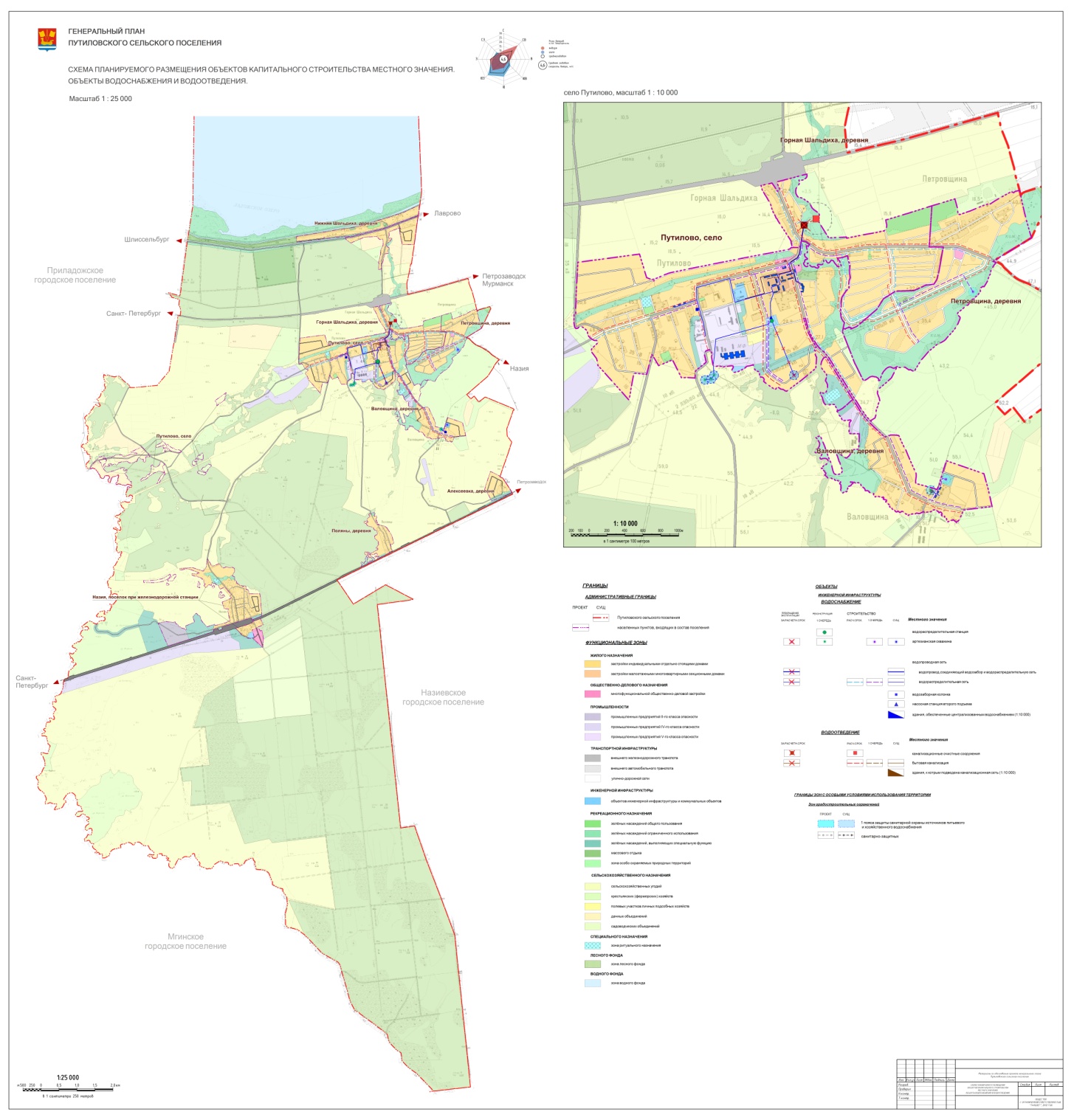 5. Экологические аспекты мероприятий по строительству и реконструкции объектов централизованной системы водоотведения5.1 Сведения  о мерах по предотвращению вредного воздействия на водный бассейн предлагаемых к новому строительству и реконструкции объектов водоотведения
         Модернизация существующих схем очистки позволит обеспечить    суммарную массу сброса сточных вод через выпуски КОС в водные объекты соответствующим  нормативам  загрязняющих веществ качества в объеме 100%..	Для снижения вредного воздействия на окружающую среду при хранении осадка сточных вод  необходима разработка проекта переработки осадка сточных вод. 6.  Перечень    выявленных    бесхозяйных    объектов    централизованного водоотведения    и   перечень     организаций     уполномоченных     на    их эксплуатацию	Бесхозяйных объектов централизованного водоотведения в Путиловском сельском   поселении не выявлено.В случае обнаружения таковых в последующем, необходимо руководствоваться статьей  8, гл. 3 Закона «О водоснабжении и водоотведении» № 416-ФЗ.В случае выявления бесхозяйных объектов централизованных водоотведения , эксплуатация таких объектов осуществляется гарантирующей организацией. Гарантирующей организацией является – МУП «Путиловожилкомхоз».7.Оценка капитальных вложений в новое строительство  и реконструкцию объектов централизованных систем водоотведения	Оценка капитальных вложений в новое строительство  и реконструкцию объектов централизованных систем водоотведения, выполнена в соответствии с укрупненными сметными нормативами – «Государственные сметные нормативы строительства. Укрупненные нормативы цены в строительстве. НЦС -81-02-14-2014. Сети водопровода и канализации», утвержденными приказом  Министерства строительства и жилищно-коммунального хозяйства Российской Федерации от 28 августа 2014года №506/пр. 	Оценка капитальных вложений в новое строительство, реконструкцию и модернизацию объектов централизованных систем канализации по годам приведена в таблице 28. Разработка проекта утилизации сточных вод и внедрения автоматического управления канализацией учтены в стоимости работ по реконструкции КОС.7. Целевые показатели схемы водоотведения           К целевым показателям деятельности организаций, осуществляющих водоотведение, относятся:	а) показатели надежности и бесперебойности водоотведения;	б) показатели качества обслуживания абонентов;	в) показатели качества очистки сточных вод;	г) показатели эффективности использования ресурсов при транспортировке сточных вод;	д) соотношение цены реализации мероприятий инвестиционной программы и их эффективности - улучшение качества очистки сточных вод;          е) иные показатели, установленные федеральным органом исполнительной власти, осуществляющим функции по выработке государственной политики и нормативно-правовому регулированию в сфере жилищно-коммунального хозяйства.	Целевые показатели развития централизованной схемы водоотведения       Путиловского сельского поселения  по этапам исполнения приведены в таблице …….СодержаниеГлава I.  Схема водоснабжения7Обозначения и сокращения7Введение11Сведения о сельском поселении121.Технико-экономическое состояние централизованных систем водоснабжения Путиловского сельского  поселения161. 1  Структура системы водоснабжения муниципального образования с.п.. Путиловское и территориально-институциональное  деление поселения на зоны действия предприятий организующих водоснабжение (эксплуатационные зоны)  161.2 Описание территорий   городского поселения, неохваченных централизованной системой водоснабжения161.3 Описание технологических зон водоснабжения, зон централизованного и нецентрализованного  водоснабжения (территорий, на которых водоснабжение осуществляется с использованием централизованных и нецентрализованных систем горячего водоснабжения и холодного водоснабжения соответственно) и перечень централизованных систем водоснабжения161.4 Описание результатов технического обследования централизованных систем водоснабжения181.4.1 Описание состояния существующих источников водоснабжения и водозаборных сооружений181.4.2 Описание существующих сооружений очистки  и подготовки воды, включая оценку соответствия применяемой технологической схемы водоподготовки требованиям обеспечения нормативам качества191.4.3. Описание состояния и функционирования существующих насосных станций201.4.4  Описание состояния и функционирования водопроводных сетей систем водоснабжения, включая оценку амортизации сетей и определение возможности обеспечения качества воды в процессе транспортировки221.4.5. Описание существующих  проблем в водоснабжении муниципального образования241.4.6. Анализ предписаний органов, осуществляющих государственный надзор, муниципальный контроль, об устранении нарушений, влияющих на качество и безопасность воды.261.5 Описание существующих технических и технологических решений по предотвращению замерзания воды применительно к территории распространении вечномерзлых грунтов261.6 Перечень лиц, владеющих на праве собственности или другом законном основании объектами централизованной системы водоснабжения с указанием принадлежащих этим лицам таких объектов272. Направления развития централизованных систем водоснабжения272.1 Основные направления, принципы, задачи и целевые показатели развития централизованных систем водоснабжения273. Баланс водоснабжения и потребления питьевой  воды293.1 Общий водный баланс подачи и реализации воды, включая оценку и анализ структурных составляющих неучтенных расходов и потерь воды при ее производстве и транспортировке 293.2 Территориальный баланс подачи  горячей, питьевой, технической  воды по технологическим зонам водоснабжения  303.3 Структурный водный баланс реализации воды по группам потребителей 303.4 Сведения о действующих нормах удельного водопотребления населения и о фактическом удельном водопотреблении с указанием способов его оценки.313.5 Описание системы коммерческого приборного учета воды, отпущенной из сетей абонентам и анализ планов по установке приборов учета333.6 Анализ резервов и дефицитов производственных мощностей системы водоснабжения города	343.7 Прогнозный баланс потребления  питьевой  воды  353.8 Сведения о фактическом и ожидаемом потреблении воды в (с учетом горячего водоснабжения)363.9  Баланс   территориальной структуры потребления горячей, питьевой, технической воды 363.10 Прогноз распределения расходов воды на водоснабжение по типам абонентов373.11 Сведения о фактических и планируемых потерях горячей, питьевой, технической воды при ее транспортировке (годовые, среднесуточные значения)373.12 Расчет требуемой мощности  водозаборных и очистных сооружений исходя из данных о перспективном потреблении и величины потерь воды при ее транспортировке с указанием  требуемых объемов подачи воды (дефицита383.13 Наименование организации, которая наделена статусом гарантирующей организации394. Предложения по строительству, реконструкции и модернизации объектов систем водоснабжения и линейных объектов централизованных систем  водоснабжения394.1 Перечень мероприятий по реализации схемы водоснабжения394.2.Технические обоснования основных мероприятий по реализации схемы водоснабжения в том числе  гидрогеологические характеристики потенциальных источников водоснабжения, санитарные характеристики источников водоснабжения, а также возможное изменение  указанных характеристик  в результат е реализации мероприятий, предусмотренных схемой водоснабжения4.3. Сведения о вновь строящихся, реконструируемых и предлагаемых к выводу их эксплуатации объектах системы водоснабжения414.4 Сведения о развитии систем диспетчеризации, телемеханизации и систем управления режимами водоснабжения414.6.Описание маршрутов прохождения трубопроводов (трасс) по территории городского поселения424.7 Рекомендации о месте размещения НС, резервуаров, водонапорных башен444.8 Границы рекомендуемых зон размещения объектов централизованных систем ГВС и ХВС484.9 Карты-схемы существующего и планируемого размещения объектов централизованных систем ГВС и ХВС515.  Экологические аспекты мероприятий по строительству и реконструкции объектов централизованной системы водоснабжения525.1  Сведения о мерах по предотвращению  вредного воздействия на окружающую среду  на водный бассейн предполагаемых к новому строительству  и реконструкции объектов централизованной системы водоснабжения при сбросе (утилизации) промывных вод525.2 Сведения о предотвращении вредного воздействия на окружающую среду  при реализации мероприятий по снабжению и хранению химических реагентов используемых в водоподготовки526. Оценка капитальных вложений в новое строительство, реконструкцию и модернизацию объектов централизованных систем водоснабжения537. Целевые показатели развития централизованных систем водоснабжения55Глава II. Схема водоотведения581. Существующее положение  в сфере водоотведения муниципального образования Путиловское сельское поселение581.1 Описание   структуры   системы   сбора, очистки  и отведения  сточных вод муниципального образования и территориально-институционального деления    поселения   на    зоны   действия    предприятий,  организующих водоотведение муниципального образования (эксплуатационные зоны)581.2 Описание результатов технического обследования  централизованной системы водоотведения 581.2.1   Описание существующих канализационных очистных сооружений, включая оценку соответствия применяемой технологической схемы требованиям обеспечения нормативов качества сточных вод и определение существующего дефицита (резерва) мощностей и описание локальных очистных сооружений, создаваемых абонентами581.2.2  Описание технологических зон водоотведения 591.2.3 Описание состояния и функционирования системы утилизации осадка сточны вод 591.2.4 Описание состояния и функционирования канализационных коллекторов и сетей, и сооружений на них, включая оценку амортизации (износа) и определение возможности обеспечения отвода и утилизации сточных вод591.3 Оценка безопасности и надежности систем водоотведения и  их управляемости601.4 Оценка воздействия централизованных систем водоотведения на окружающую среду 611.5 Анализ территорий муниципального образования неохваченных централизованной системой водоотведения611.6 Описание существующих технических и технологических проблем в водоотведении  муниципального образования61Раздел  II «Существующие балансы производительности сооружений системы водоотведения622.1 Баланс поступления сточных вод в централизованную систему водоотведения и отведения стоков по технологическим зонам водоотведения622.2 Оценка фактического притока неорганизованного стока по бассейнам канализования очистных сооружений и прямых выпусков622.3  Сведения об оснащенности зданий, строений, сооружений приборами учета принимаемых сточных вод и их применении при осуществлении коммерческих расчетов632.4  Результаты ретроспективного анализа  балансов поступления сточных вод в централизованную систему водоотведения по технологическим зонам водоотведения и по поселениям, городским округам с выделением зон дефицитов и резервов производственных мощностей 63Таблица  22 - Динамика объемов сточных вод 642.5 Анализ резервов и дефицитов производственных мощностей системы водоотведения города653. Перспективные расчетные расходы сточных вод.653.1 Прогноз объемов сточных вод653.1.3 Результаты анализа гидравлических режимов и режимов работы элементов централизованной системы водоотведения663.1.2 Структура водоотведения с территориальной разбивкой по зонам действия очистных сооружений и прямых выпусков663.1.3 Результаты анализа гидравлических режимов и режимов работы элементов централизованной системы водоотведения663.4. Анализ резервов производственных мощностей очистных сооружений системы водоотведения и возможности расширения зоны их действия674. Предложения по строительству, реконструкции и модернизации (техническому перевооружению) объектов централизованной системы водоотведения674.1. Основные направления, принципы, задачи и целевые показатели развития централизованной системы водоотведения674.2. Перечень основных мероприятий по реализации схем водоотведения с разбивкой по годам, включая технические обоснования этих мероприятий694.2.1. Предложения по строительству, реконструкции и модернизации канализационных очистных сооружений.694.2.2.Мероприятия по развитию систем инженерного обеспечения 705. Экологические аспекты мероприятий по строительству и реконструкции объектов централизованной системы водоотведения715.1 Сведения  о мерах по предотвращению вредного воздействия на водный бассейн предлагаемых к новому строительству и реконструкции объектов водоотведения716.  Перечень    выявленных    бесхозяйных    объектов    централизованного водоотведения    и   перечень     организаций     уполномоченных     на    их эксплуатацию717.Оценка капитальных вложений в новое строительство  и реконструкцию объектов централизованных систем водоотведения71Перечень таблицТаблица 1- Перечень насосного оборудования по объектам водоснабжения 20Таблица 2- Сведения о сетях водоснабжения23Таблица  3 – Расчет экономической эффективности замены труб25Таблица 4- Расчет экономической эффективности  монтажа водонапорной башни д. Валовщина 26Таблица 5- Общий баланс подачи воды29Таблица 6- Динамика потребления воды 31Таблица 7 - Нормативы потребления  коммунальных услуг по холодному и горячему водоснабжению, водоотведению гражданами, приживающих в многоквартирных домах или в жилых домах на территории Ленинградской области, при отсутствии приборов учета  32Таблица8- Сведения об оснащенности приборами учета воды 33Таблица 9 -  Данные о резервах и дефицитах производственных мощностей системы водоснабжения  Путиловского сельского поселения	35Таблица 10 - Прогнозный баланс  водопотребления  населением на 2028 год35Таблица11  - Прогнозный баланс водопотребления   на 2020,2028г.г. 36Таблица 12- Сведения о фактическом и ожидаемом потреблении воды 36Таблица 13- Прогноз распределения расходов воды на водоснабжение по группам и типам абонентов на 2028 год37Таблица 14 - Сведения о фактических и ожидаемых потерях воды при ее транспортировке38Таблица 15- Требуемая мощность водоснабжения  на 2028 год39Таблица 16 -  Мероприятия по развитию системы водоснабжения Путиловского сельского поселения40Таблица 17 -  Модернизация сетей водоснабжения42Таблица 18- Оценка инвестиций в объекты водоснабжения54Таблица 19- Целевые показатели развития централизованных систем водоснабжения56Таблица 20 – Сети канализации60Таблица   21 - Объемы водоотведения62Таблица 23 - Показатели Генплана обеспеченности населения услугами  водоотведения64Таблица 24- Фактическое и ожидаемое поступления хозяйственно бытовых сточных вод в систему водоотведения65Таблица 25- Требуемая мощность водоснабжения 66Таблица  26-  Мероприятия по развитию системы водоотведения Путиловского сельского  поселения.67Таблица 27 -  Модернизация сетей  водоотведения69Таблица 28 - Оценка капитальных вложений в новое строительство, реконструкцию и модернизацию объектов централизованных систем канализации70Перечень рисунковРисунок 1 – Схема размещения артезианских скважинРисунок 2- Распределение сетей по диаметрам трубРисунок 3- Материал  трубопроводов холодного водоснабжения (в % от общей протяженности)Рисунок 4 – Структура реализации водыРисунок 5- Зона санитарной охраны источников питьевого водоснабженияРисунок  6 – Структура реализации услуг  водоотведенияТерминыОпределенияАбонентФизическое либо юридическое лицо, заключившее или обязанное заключить договор горячего водоснабжения, холодного водоснабжения и (или) договор водоотведения, единый договор холодного водоснабжения и водоотведения;ВодоотведениеПрием, транспортировка и очистка сточных вод с использованием централизованной системы водоотведенияВодоподготовка Обработка воды, обеспечивающая ее использование в качестве питьевой или технической водыВодоснабжение Водоподготовка, транспортировка и подача питьевой или технической воды абонентам с использованием централизованных или нецентрализованных систем холодного водоснабжения (холодное водоснабжение) или приготовление, транспортировка и подача горячей воды абонентам с использованием централизованных или нецентрализованных систем горячего водоснабжения (горячее водоснабжение)Водопроводная сетьКомплекс технологически связанных между собой инженерных сооружений, предназначенных для транспортировки воды, за исключением инженерных сооружений, используемых также в целях теплоснабженияГарантирующая организацияОрганизация, осуществляющая холодное водоснабжение и (или) водоотведение, определенная решением органа местного самоуправления поселения, городского округа, которая обязана заключить договор холодного водоснабжения, договор водоотведения, единый договор холодного водоснабжения и водоотведения с любым обратившимся к ней лицом, чьи объекты подключены к централизованной системе холодного водоснабжения и (или) водоотведения;Инвестиционная программа организации, осуществляющей    регулируемые виды деятельности в сфере водоснабжения или водоотведенияПрограмма мероприятий по строительству, реконструкции и модернизации объектов централизованной системы горячего водоснабжения, холодного водоснабжения и (или) водоотведения;
Канализационная сетьКомплекс технологически связанных между собой инженерных сооружений, предназначенных для транспортировки сточных вод; Качество и безопасность воды Совокупность показателей, характеризующих физические, химические, бактериологические, органолептические и другие свойства воды, в том числееё температуруКоммерческий учет воды и сточных вод Определение количества поданной (полученной) за определенный период воды, принятых (отведенных) сточных вод с помощью средств измерений (далее - приборы учета) или расчетным способом;
Нецентрализованная система горячего водоснабженияСооружения и устройства, в том числе индивидуальные тепловые пункты, с использованием которых приготовление горячей воды осуществляется абонентом самостоятельно;
Нецентрализованная система холодного водоснабженияСооружения и устройства, технологически не связанные с централизованной системой холодного водоснабжения и предназначенные для общего пользования или пользования ограниченного круга лицСточные воды централизованной системы водоотведенияПринимаемые от абонентов в централизованные системы водоотведения воды, а также дождевые, талые, инфильтрационные, поливомоечные, дренажные воды, если централизованная система водоотведения предназначена для приема таких водТехническая водаВода, подаваемая с использованием централизованной или нецентрализованной системы водоснабжения, не предназначенная для питья, приготовления пищи и других хозяйственно-бытовых нужд населения или для производства пищевой продукцииТехническое обследование централизованных систем горячего водоснабжения, холодного водоснабжения и (или) водоотведенияОценка технических характеристик объектов централизованных систем горячего водоснабжения, холодного водоснабжения и (или) водоотведенияТранспортировка воды (сточных вод)Перемещение воды (сточных вод), осуществляемое с использованием водопроводных (канализационных) сетейЦентрализованная система горячего водоснабжения -Комплекс технологически связанных между собой инженерных сооружений, предназначенных для горячего водоснабжения путем отбора горячей воды из тепловой сети (далее - открытая система теплоснабжения (горячего водоснабжения) или из сетей горячего водоснабжения либо путем нагрева воды без отбора горячей воды из тепловой сети с использованием центрального теплового пункта (далее - закрытая система горячего водоснабжения)Централизованная система холодного водоснабжения -Комплекс технологически связанных между собой инженерных сооружений, предназначенных для водоподготовки, транспортировки и подачи питьевой и (или) технической воды абонентамЦентрализованная система водоотведения (канализацииКомплекс технологически связанных между собой инженерных сооружений, предназначенных для водоотведенияЭлемент территориального деленияТерритория городского округа или ее часть, установленная по границам административно-территориальных единицРасчетный элементтерриториального деленияТерритория городского округа или ее часть, принятая для целей разработки схемы теплоснабжения в неизменяемых границах на весь срок действия схемы теплоснабжения
Сокращение
ОбозначениеБПКбиологическое потребление кислородаВСводопроводная станцияВОСводопроводные очистные сооруженияГВСгорячее водоснабжениеГККглавный канализационный коллекторГКНС главная канализационная насосная станцияг.п.городское поселениес.п.сельское поселениеЗСОзона санитарной охраныКНСканализационная насосная станцияКОСканализационные очистные сооруженияЛенРТККомитет по тарифам и ценовой политике Ленинградской областиМКДмногоквартирный домМОмуниципальное образованиеНСнасосная станцияОАОоткрытое акционерное обществоОООобщество с ограниченной ответственностьюОМЧОбщее микробное числоОСПСочистные сооружения поверхностного стокаПНС повысительная насосная станцияПВНСповысительная водопроводная насосная станцияРЧВрезервуар чистой водыППпостановление правительстваЧРПЧастотно-регулируемый приводХВСхолодное водоснабжениеХПКхимическое потребление кислорода№ п/пНаименованиеоборудования и его местоположениеГод ввода в эксплуатациюМарка насосаПроизводительность, м3/чНапормМощность электродвигателя, кВТКПД насосов, %1Водозаборы(скважины,насосные станции)Скважина №3046/32013ЭЦВ 5-6,5-806,5803,50,59Скважина №2153/22014гЭЦВ 5-6,5-806,5803,50,59Скважина №3008/32014гЭЦВ 4-2,5-802801,10,59Скважина №3008/52014гЭЦВ 4-2,5-802801,10,592Системы очистки водыУФО – очистка воды2012гВД-5050300,903Транспортировка водыВНС2010гКМ 80-65-16050327,50,75№ п/пНаименование участкаПротяженность мМатериал,dy ммГод ввода в эксплуатациюГод кап.ремонта% износа12345671От скв.№3008/5до скв.№2153/2610ПНДø -7560-е. г.20142От скв.№3008/3 до ВНС1200ПНДø -7560-е. г.20143От скв.№2153/2 до ВНС1240ПНДø -15060-е. г.20074От ВНС до СПК «Дальняя поляна»610ПНДø -7560-е. г.20075От ВНС-КВ1-КВ2-КВ3-КВ5-КВ6-КВ7-КВ8690ПНДø -15080-е. г.20086От КВ1 до КВ14370ПНДø -15080-е. г.20127От КВ14-КВ15 КВ-171400ПНДø -10060-е. г.20128От КВ17-Кр11635ПНДø -7560-е. г.20129От КВ15 до Кр12280ПНДø -7580-е. г.201310От КВ 7-КВ11-КВ12-КВ13750ПНДø -7580-е. г.201311КВ7-КВ924ПНДø -10080-е. г.201012КВ9-ТБУ54Сталь dy-5080-е. г.13КВ9-КВ10296ПНДø -5080-е. г.201014КВ2-ж/д №1640ПНДø -5080-е. г.200815I-ж/д №2145ПНДø -5080-е. г.200816II –КВ325ПНДø -7580-е. г.200917II –ж/д№24-ж/д№15а45ПНДø -5080-е. г.200918КВ3- дет.сад №2440ПНДø -5080-е. г.200919VII- СПК «Дальняя поляна»45ПНДø -5060-е. г.200920КВ5-ж/д№22-ж/д№2394ПНДø -5080-е. г.201021VI –Кр 15355Сталь dy-50 80-е. г.22Кр-13-Кр12-Кр14475Сталь dy-50 80-е. г.  10022Кр-13-Кр12-Кр14475Сталь dy-50 80-е. г.23КВ11-здание администрации103Сталь dy-50 80-е. г.201424КВ9-Дом культуы14ПНДø -5080-е. г.201425Участок водопровода д.Валовщина280ПНДø -5060-е. г.201126Д.Валовщина от Кр1 до Кр480Сталь dy-5060-е. г.10027КР 8(IV) Церковная школаПНДø -50 L135201328КР 7 (V) Церковная школаПНДø -110 L 1022013ПоказательЕд.изм2015201620172018123456Экономия    электроэнергиитыс.м307,314,621,9Экономия в денежном выражениитыс.руб0195,7391,4587,1Величина инвестицийтыс.руб1465,4000ПоказательЕд.изм2015201620172018123456Экономия    электроэнергиитыс.кВт/ч0027,354,6Экономия в денежном выражениитыс.руб00130,7261.4Величина инвестицийтыс.руб0964,700ПоказательЕд.измерПериодПериодПериодПериодПоказательЕд.измер2012г.2013г.2014г.2015г.123456Численность населения на 1 января текущего годаЧел.2388237223902408Прирост населениячел-16+18+18ПоказательЕд.изм. 2011г.202020351234531.Общая численность населения чел2342 4894 6177 ПоказателиЕдиница измеренияФактическиФактическиФактическиПоказателиЕдиница измерения20122013201412345Поднято воды насосными станциями 1 подъематыс м3122144,2151,6в том числе подземнойтыс м3122144,2151,6Подано воды в сеть - всеготыс м3122144,2151,6  в том числе:своими насосамитыс м3122144,2151,6Пропущено воды через очистные сооружениятыс м3---     из нее нормативно очищеннаятыс м3---Отпущено воды всем потребителям тыс м3118,3142,4150,1   в том числе:   своим потребителям (абонентам)тыс м3118,3142,4150,1из них: населениютыс м362,18286,3          бюджетофинансируемым организациямтыс м32,42,42,7           прочим организациямтыс м353,85861,1Утечка и неучтенный расход воды то  же  в % от воды, поданной в сеть    тыс м33,71,81,5ПоказателиЕдиница измеренияФактическиФактическиФактически2014г./2012г.%ПоказателиЕдиница измерения2012201320142014г./2012г.%123456Отпущено воды всем потребителям тыс м3118,3142,4150,1126,8   в том числе:   своим потребителям (абонентам)тыс м3118,3142,4150,1126,8         из них:населениютыс м362,18286,3139,0         бюджетофинансируемым организациямтыс м32,42,42,7112,5         прочим организациямтыс м353,85861,1113,5Утечка и неучтенный расход воды то  же  в % от воды, поданной в сеть    тыс м33,71,81,5-40№№
п/пВид благоустройства жилого помещенияЕдиница
измере-
ния   Норматив потребления  
услуги в месяц    Норматив потребления  
услуги в месяц    Норматив потребления  
услуги в месяц    №№
п/пВид благоустройства жилого помещенияЕдиница
измере-
ния   вода     вода     водоот-
ведение№№
п/пВид благоустройства жилого помещенияЕдиница
измере-
ния   холоднаягорячаяводоот-
ведение1 1Жилые дома квартирного типа с централизованным горячим               
водоснабжением, оборудованные:                                      Жилые дома квартирного типа с централизованным горячим               
водоснабжением, оборудованные:                                      Жилые дома квартирного типа с централизованным горячим               
водоснабжением, оборудованные:                                      Жилые дома квартирного типа с централизованным горячим               
водоснабжением, оборудованные:                                      Жилые дома квартирного типа с централизованным горячим               
водоснабжением, оборудованные:                                      1.1ваннами от 1500 до 1700 мм,         
умывальниками, душами, мойками     куб. м/
чел. 5,473,659,121.2сидячими ваннами, душами,           
умывальниками, мойками             куб. м/
чел. 5,003,358,351.3умывальниками, душами, мойками     куб. м/
чел. 3,953,057,002 2Жилые дома квартирного типа, оборудованные быстродействующими        
газовыми водонагревателями:                                         Жилые дома квартирного типа, оборудованные быстродействующими        
газовыми водонагревателями:                                         Жилые дома квартирного типа, оборудованные быстродействующими        
газовыми водонагревателями:                                         Жилые дома квартирного типа, оборудованные быстродействующими        
газовыми водонагревателями:                                         Жилые дома квартирного типа, оборудованные быстродействующими        
газовыми водонагревателями:                                         2.1         с многоточечным водоразбором       куб. м/
чел. 7,607,602.2с водопроводом и канализацией      куб. м/
чел. 6,856,853Жилые дома квартирного типа,        
оборудованные ваннами, водопроводом,
канализацией и водонагревателями    
на твердом топливе                 куб. м/
чел. 5,475,474Жилые дома квартирного типа без     
ванн, с водопроводом, канализацией  
и газоснабжением                   куб. м/
чел. 4,554,555Жилые дома квартирного типа без     
ванн, с водопроводом и канализациейкуб. м/
чел. 3,653,656Жилые дома квартирного типа         
с водопользованием из уличных       
водоразборных колонок              куб. м/
чел. 1,301,307Общежития с общими душевыми        куб. м/
чел. 1,221,833,058Общежития с душами при всех жилых   
комнатах                           куб. м/
чел. 1,522,133,65№п/пНаименование показателяКоличествоТип прибораТип прибораПримечание№п/пНаименование показателяКоличествомаркакласс точностиПримечание1234561Количество оборудованных приборами местСкважины и ВОС5ВСКМ 90-50ФВПоверка 3 кв2014г.№ п/п Станция (источник)Проектная производитель-ностьтыс.м³/сутки Максимальная подача в 2014 г., тыс..м³/сутки Резерв (+) или дефицит (-) мощности, тыс.м³/сутки 123451М.О. Путилово0,60,42+0,18№ п/пНаименование показателяЕд. измерения2011 г.2020 г.2028г.1234561. Численность населениячел.23424890 55781.1. Население, снабженное централизованным водоснабжением чел.4503 97244591.2. Население, снабженное локальным водоснабжением чел.1 89291811192ВодопотреблениеВодопотреблениеВодопотреблениеВодопотреблениеВодопотребление2.1.Потребление воды населением из источников централизованного водоснабжения куб. м/сут.103,5914,421015,72.2.Потребление воды населением из источников локального водоснабжения куб. м/сут.94,645,9156,32Итого население960,331072,02№ п/пПоказательЕд.изм.2020г.2028г.123451Общее удельное водопотребление, л/сутки на человекал.сутки/чел2382392Удельное хозяйственно-питьевое водопотребление, л/сутки на человека,л.сутки/чел196194N№ п/пПоказатель   Ед.изм.Фактическое значение, 2014 г.Ожидаемое значение,Ожидаемое значение,N№ п/пПоказатель   Ед.изм.Фактическое значение, 2014 г.2020 г.2028г.12341Потребление (с учетом СН)тыс.м³/год150,1423,361481,8852Среднесуточное потреблениетыс.м³/сутки0,411,1631,3233Коэффициент максимальной неравномерности подачи воды1,21,21,24Максимальное суточное потребление (реализация воды)тыс.м³/сутки0,51,3961,592№ п/пПоказательЕд.изм.ЗначениеЗначение№ п/пПоказательЕд.изм.2020г.2028г.123451Население всего,тыс.м³/сутки0,961,072 том числе ГВСтыс.м³/сутки0,290,3222.Промышленные объектытыс.м³/сутки0,1950,2393Бюджетные и прочие организациитыс.м³/сутки0,00740,0146Всеготыс.м³/сутки1,1631,323№ п/пПоказательФактическое значение, 2014 г.Ожидаемое значение, 2028 г.12341Неучтенные расходы и потери питьевой воды на водопроводных сетях, тыс.куб.м/год1,529,02Неучтенные расходы и потери питьевой воды на водопроводных сетях, тыс.куб.м/сутки0,0040,083Уровень неучтенных расходов и потерь питьевой воды на водопроводных сетях, % к подаче15N п/пСредне-
суточная подача тыс. м³/суткиМаксимальная подача тыс м³/суткинеобходимая перспективная производительность, тыс..м³/суткиРезерв мощности, тыс.м³/суткиРезерв мощности, в % от максимальной подачи1		12347892020г.2020г.2020г.2020г.2020г.2020г.1Путиловское муниципальное образование1,1631,4001,80,428          2028г.          2028г.          2028г.          2028г.          2028г.          2028г.1Путиловское муниципальное образование1,4031,6272,10,4729Мероприятия по территориальному планированиюХарактеристикаЕдинца измеренияКоличество единицЭтап территориального планированияРазработка проектов зон санитарной охраны источников водоснабженияколичество объектовшт.5Первая очередьСтроительство павильонов над скважинамиколичество объектовшт.5Первая очередьСтроительство артезианской скважины в селе Путиловоколичество объектовшт.1Расчетный срокДемонтаж артезианской скважины и подводящего водовода в селе Путиловоколичество объектовшт.1Расчетный срокСтроительство артезианской скважины в деревне Валовщинаколичество объектовшт.1Расчетный срокДемонтаж артезианской скважины и подводящего водовода в деревне Валовщинаколичество объектовшт.1Расчетный срокСтроительство артезианской скважины в деревне Петровщинаколичество объектовшт.1Расчетный срокРеконструкция насосной станции, замена оборудованияколичество объектовшт.1Первая очередьСтроительство станции водоподготовки  в системе водоснабжения села Путилово;Количество объектовшт1Первая очередьРеконструкция и строительство водопроводной сети на территории существующей индивидуальной жилой застройки села Путиловопротяженность сети км1,5Первая очередьСтроительство водопроводной сети на  территории планируемой жилой застройки села Путиловопротяженность сети км1,0Расчетный срокСтроительство водопроводной сети в  деревне Петровщина и Нижняя Шальдиха протяженность сети км3,4Расчетный срокСтроительство водопроводной сети в  деревне Валовщинапротяженность сети км2,7Расчетный срокСтроительство станции обезжелезивания с. ПутиловоПервая очередьУстановка приборов коммерческого учета водыЕд.2015-2028г.г.НаименованиеЕд. измПоказательПериод  (год)1234Сети водоснабженияСети водоснабженияСети водоснабженияСети водоснабженияЗамена участков труб D 50 мм -  км2,52021-2028Строительство водопроводной сети на территориях жилой застройкикм11,52016-2028Всего 14Таблица 18- Оценка инвестиций в объекты водоснабженияТаблица 18- Оценка инвестиций в объекты водоснабженияТаблица 18- Оценка инвестиций в объекты водоснабженияТаблица 18- Оценка инвестиций в объекты водоснабженияТаблица 18- Оценка инвестиций в объекты водоснабженияТаблица 18- Оценка инвестиций в объекты водоснабженияТаблица 18- Оценка инвестиций в объекты водоснабженияТаблица 18- Оценка инвестиций в объекты водоснабженияТаблица 18- Оценка инвестиций в объекты водоснабженияТаблица 18- Оценка инвестиций в объекты водоснабженияТаблица 18- Оценка инвестиций в объекты водоснабженияТаблица 18- Оценка инвестиций в объекты водоснабженияТаблица 18- Оценка инвестиций в объекты водоснабженияТаблица 18- Оценка инвестиций в объекты водоснабженияТаблица 18- Оценка инвестиций в объекты водоснабженияТаблица 18- Оценка инвестиций в объекты водоснабженияТаблица 18- Оценка инвестиций в объекты водоснабжения Сети водоснабженияНЦС 81-02-2014 Итого тыс.руб.2016201720182019202020212022202320242025202620272028Замена участков труб   D 50 мм -  протяженность (км)2,50,5000,5000,5000,5000,500Замена участков труб   D 50 мм -  Стоимость работ (тыс.руб)2091,705229,251045,851045,851045,851045,851045,850,000,000,000,000,000,000,000,00Замена участков труб   D 150 мм -  протяженность (км)11,51,51,51,51,51,51,51,51Замена участков труб   D 150 мм -  Стоимость работ (тыс.руб)2462,9228323,583694,43694,43694,43694,43694,43694,43694,42462,9Итогопротяженность (км)140,5000,5000,5000,5000,5001,5001,5001,5001,5001,5001,5001,5001,000ИтогоСтоимость работ (тыс.руб)33552,831045,851045,851045,851045,851045,850,000,000,000,000,000,000,000,00Строительство, павильонов над скважинами (5ед)Стоимость работ (тыс.руб)Аналогич-ный объект 5000 1000 1000 1000 1000 1000Станция обезжелезиванияСтоимость работ   (тыс руб). Аналогич-ный объект3000,0  3000,0Разработка проекта санитарно-охранных зон водоснабжения и ее обустройство (5ед.)Стоимость работ   (тыс руб).Аналогич-ный объект2500500500500500500Строительство скважин (3ед.)Стоимость работ   (тыс руб).Аналогич-ный объект12000 40004000 4000 Реконструкция НС Стоимость работ   (тыс руб). Аналогич-ный объект 4000 4000Всего водоснабжение Стоимость работ   (тыс руб). Аналогич-ный объект60052,835545,852545,852545,852545,856545,853694,43694,43694,43694,43694,47694,47694,46462,9Таблица 19 - Целевые показатели развития централизованных систем водоснабженияТаблица 19 - Целевые показатели развития централизованных систем водоснабженияТаблица 19 - Целевые показатели развития централизованных систем водоснабженияТаблица 19 - Целевые показатели развития централизованных систем водоснабженияТаблица 19 - Целевые показатели развития централизованных систем водоснабженияТаблица 19 - Целевые показатели развития централизованных систем водоснабженияТаблица 19 - Целевые показатели развития централизованных систем водоснабженияТаблица 19 - Целевые показатели развития централизованных систем водоснабженияТаблица 19 - Целевые показатели развития централизованных систем водоснабженияТаблица 19 - Целевые показатели развития централизованных систем водоснабженияТаблица 19 - Целевые показатели развития централизованных систем водоснабженияТаблица 19 - Целевые показатели развития централизованных систем водоснабженияТаблица 19 - Целевые показатели развития централизованных систем водоснабженияТаблица 19 - Целевые показатели развития централизованных систем водоснабженияТаблица 19 - Целевые показатели развития централизованных систем водоснабженияТаблица 19 - Целевые показатели развития централизованных систем водоснабженияТаблица 19 - Целевые показатели развития централизованных систем водоснабженияТаблица 19 - Целевые показатели развития централизованных систем водоснабженияТаблица 19 - Целевые показатели развития централизованных систем водоснабженияТаблица 19 - Целевые показатели развития централизованных систем водоснабженияТаблица 19 - Целевые показатели развития централизованных систем водоснабженияТаблица 19 - Целевые показатели развития централизованных систем водоснабженияТаблица 19 - Целевые показатели развития централизованных систем водоснабженияТаблица 19 - Целевые показатели развития централизованных систем водоснабженияТаблица 19 - Целевые показатели развития централизованных систем водоснабженияТаблица 19 - Целевые показатели развития централизованных систем водоснабженияТаблица 19 - Целевые показатели развития централизованных систем водоснабженияТаблица 19 - Целевые показатели развития централизованных систем водоснабженияТаблица 19 - Целевые показатели развития централизованных систем водоснабженияN п/пПоказательПоказательЕдизм.Едизм.Едизм.Базовыйпоказатель, 2014 г.Базовыйпоказатель, 2014 г.ПериодПериодПериодПериодПериодПериодПериодПериодПериодПериодПериодПериодПериодПериодПериодПериодПериодПериодПериодПериодПериодN п/пПоказательПоказательЕдизм.Едизм.Едизм.Базовыйпоказатель, 2014 г.Базовыйпоказатель, 2014 г.2016 г.2017 г.2018 г.2019 г.2020 г.2021 г.2022 г.2023 г.2023 г.2023 г.2024 г.2025 г.2025 г.2025 г.2026 г.2026 г.2026 г.2027 г.2027 г.2028 г.2028 г.1223334456789101112121213141414151515161617171. Показатели качества воды1. Показатели качества воды1. Показатели качества воды1. Показатели качества воды1. Показатели качества воды1. Показатели качества воды1. Показатели качества воды1. Показатели качества воды1.1Доля проб питьевой воды, соответствующей нормативным требованиям, подаваемой ВС в распределительную водопроводную сетьДоля проб питьевой воды, соответствующей нормативным требованиям, подаваемой ВС в распределительную водопроводную сеть%%----1001001001001001001001001001001001001001001001001001001001001001.2Доля проб питьевой воды в водопроводной распределительной сети, соответствующих нормативным требованиямДоля проб питьевой воды в водопроводной распределительной сети, соответствующих нормативным требованиям%%----1001001001001001001001001001001001001001001001001001001001001002 Показатели надежности и бесперебойности водоснабжения Показатели надежности и бесперебойности водоснабжения Показатели надежности и бесперебойности водоснабжения Показатели надежности и бесперебойности водоснабжения Показатели надежности и бесперебойности водоснабжения Показатели надежности и бесперебойности водоснабжения Показатели надежности и бесперебойности водоснабжения Показатели надежности и бесперебойности водоснабжения Показатели надежности и бесперебойности водоснабжения Показатели надежности и бесперебойности водоснабжения Показатели надежности и бесперебойности водоснабжения Показатели надежности и бесперебойности водоснабжения Показатели надежности и бесперебойности водоснабжения Показатели надежности и бесперебойности водоснабжения Показатели надежности и бесперебойности водоснабжения Показатели надежности и бесперебойности водоснабжения Показатели надежности и бесперебойности водоснабжения Показатели надежности и бесперебойности водоснабжения Показатели надежности и бесперебойности водоснабжения Показатели надежности и бесперебойности водоснабжения Показатели надежности и бесперебойности водоснабжения Показатели надежности и бесперебойности водоснабжения Показатели надежности и бесперебойности водоснабжения Показатели надежности и бесперебойности водоснабжения Показатели надежности и бесперебойности водоснабжения Показатели надежности и бесперебойности водоснабжения Показатели надежности и бесперебойности водоснабжения Показатели надежности и бесперебойности водоснабжения Показатели надежности и бесперебойности водоснабжения Показатели надежности и бесперебойности водоснабжения2.12.1Степень износа водопроводных сетейСтепень износа водопроводных сетей%%%%666666666666666666666663. Показатели эффективности использования ресурсов3. Показатели эффективности использования ресурсов3. Показатели эффективности использования ресурсов3. Показатели эффективности использования ресурсов3. Показатели эффективности использования ресурсов3. Показатели эффективности использования ресурсов3. Показатели эффективности использования ресурсов3. Показатели эффективности использования ресурсов3. Показатели эффективности использования ресурсов3. Показатели эффективности использования ресурсов3. Показатели эффективности использования ресурсов3. Показатели эффективности использования ресурсов3. Показатели эффективности использования ресурсов3. Показатели эффективности использования ресурсов3. Показатели эффективности использования ресурсов3. Показатели эффективности использования ресурсов3. Показатели эффективности использования ресурсов3. Показатели эффективности использования ресурсов3. Показатели эффективности использования ресурсов3. Показатели эффективности использования ресурсов3. Показатели эффективности использования ресурсов3. Показатели эффективности использования ресурсов3. Показатели эффективности использования ресурсов3. Показатели эффективности использования ресурсов3. Показатели эффективности использования ресурсов3. Показатели эффективности использования ресурсов3. Показатели эффективности использования ресурсов3. Показатели эффективности использования ресурсов3. Показатели эффективности использования ресурсов3. Показатели эффективности использования ресурсов      3.1Энергоэффективность водоснабженияЭнергоэффективность водоснабжениякВт/м³кВт/м³0,930,930,930,910,880,850,830,80,780,750,750,730,700,700,700,680,680,680,660,660,660,650,650,630,633.2Обеспеченность системы водоснабжения коммерчес-кими и технологическими расходомерами, Обеспеченность системы водоснабжения коммерчес-кими и технологическими расходомерами, %%-------1001001001001001001001001001001001001001001001001001003.3Уровень неучтенных расходов и потерь питьевой воды на водопроводных сетях, в том числе:Уровень неучтенных расходов и потерь питьевой воды на водопроводных сетях, в том числе:%%1,51,51,51,71,92,12,32,42,62,82,83,03,33,33,33,63,63,63,93,93,94,54,55,05,04.Показатели качества обслуживания абонентовПоказатели качества обслуживания абонентовПоказатели качества обслуживания абонентовПоказатели качества обслуживания абонентовПоказатели качества обслуживания абонентовПоказатели качества обслуживания абонентовПоказатели качества обслуживания абонентовПоказатели качества обслуживания абонентовПоказатели качества обслуживания абонентовПоказатели качества обслуживания абонентовПоказатели качества обслуживания абонентовПоказатели качества обслуживания абонентовПоказатели качества обслуживания абонентовПоказатели качества обслуживания абонентовПоказатели качества обслуживания абонентовПоказатели качества обслуживания абонентовПоказатели качества обслуживания абонентовПоказатели качества обслуживания абонентовПоказатели качества обслуживания абонентовПоказатели качества обслуживания абонентовПоказатели качества обслуживания абонентовПоказатели качества обслуживания абонентовПоказатели качества обслуживания абонентовПоказатели качества обслуживания абонентовПоказатели качества обслуживания абонентовПоказатели качества обслуживания абонентовПоказатели качества обслуживания абонентовПоказатели качества обслуживания абонентовПоказатели качества обслуживания абонентов4.1Население, снабженное централизованным водоснабжениемНаселение, снабженное централизованным водоснабжениемНаселение, снабженное централизованным водоснабжением%191919293959697980818181818181818181818181818181814.2Население, снабженное локальным водоснабжениемНаселение, снабженное локальным водоснабжениемНаселение, снабженное локальным водоснабжением%818181716141312120191919191919191919191919191919195Показатели соотношения цены реализации мероприятий инвестиционной программыПоказатели соотношения цены реализации мероприятий инвестиционной программыПоказатели соотношения цены реализации мероприятий инвестиционной программыПоказатели соотношения цены реализации мероприятий инвестиционной программыПоказатели соотношения цены реализации мероприятий инвестиционной программыПоказатели соотношения цены реализации мероприятий инвестиционной программыПоказатели соотношения цены реализации мероприятий инвестиционной программыПоказатели соотношения цены реализации мероприятий инвестиционной программыПоказатели соотношения цены реализации мероприятий инвестиционной программыПоказатели соотношения цены реализации мероприятий инвестиционной программыПоказатели соотношения цены реализации мероприятий инвестиционной программыПоказатели соотношения цены реализации мероприятий инвестиционной программыПоказатели соотношения цены реализации мероприятий инвестиционной программыПоказатели соотношения цены реализации мероприятий инвестиционной программыПоказатели соотношения цены реализации мероприятий инвестиционной программыПоказатели соотношения цены реализации мероприятий инвестиционной программыПоказатели соотношения цены реализации мероприятий инвестиционной программыПоказатели соотношения цены реализации мероприятий инвестиционной программыПоказатели соотношения цены реализации мероприятий инвестиционной программыПоказатели соотношения цены реализации мероприятий инвестиционной программыПоказатели соотношения цены реализации мероприятий инвестиционной программыПоказатели соотношения цены реализации мероприятий инвестиционной программыПоказатели соотношения цены реализации мероприятий инвестиционной программыПоказатели соотношения цены реализации мероприятий инвестиционной программыПоказатели соотношения цены реализации мероприятий инвестиционной программыПоказатели соотношения цены реализации мероприятий инвестиционной программыПоказатели соотношения цены реализации мероприятий инвестиционной программыПоказатели соотношения цены реализации мероприятий инвестиционной программыПоказатели соотношения цены реализации мероприятий инвестиционной программы5.1Инвестиции к введенной мощности сооружений руб./.мзруб./.мзруб./.мз36,636,636,613,5613,413,4№ п/пПоказателиЕд.измер.2014г.1231Одиночное протяжение:главных коллекторовкм-1.1в том числе нуждающихся в заменекм2Одиночное протяжение уличной канализационной сетикм10,22.1в том числе нуждающейся в заменекм1,03Одиночное протяжение внутриквартальной и внутридворовой сетикм-3.1в том числе нуждающейся в заменекм-4Заменено канализационных сетей - всегокм-    в том числе:км-4.1       главных коллекторов4.2      уличной канализационной сетикм-4.3внутриквартальной и внутридворовой сетикм-НаименованиеЕдиница измерения2014г.135                               с. ПутиловоПропущено сточных вод - всеготыс м398,2НаименованиеЕдиница измерения2012г.2013г.2014г.1351Пропущено сточных вод - всеготыс м351,89798,21.1в том числе: от населениятыс м342,38286,31.2от бюджетофинансируемых организацийтыс м32,42,42,7от промышленных предприятийтыс м3---1.3от прочих организацийтыс м37,112,69,22Неучтенный приток сточных водтыс. м3---2Объем сточных вод, поступивших на очистные сооружениятыс. м351,89798,2объем сточных вод, прошедших очисткутыс. м3000№ п/п Наименование показателяЕд. измер. Существующее положениеСуществующее положениеПервая очередь, 2020 г. Расчетный срок Расчетный срок № п/п Наименование показателяЕд. измер. 2011 г. 2014гПервая очередь, 2020 г. 2028г2035г.123456781. Водоотведение 1.1. Население, снабженное централизованным водоотведением чел.450-3 97644604 8571.2. Население, снабженное локальным водоотведением чел.1 892-91811181 3201.3. Очистка бытовых стоков куб. м/сут.104-91410221 1171.4. Сбор и вывоз жидких бытовых отходов с неканализованной территории куб. м/сут.95-465666Показатели Фактическое значение, 2014 г.Фактическое значение, 2014 г.Ожидаемое значение, 2028 г.Ожидаемое значение, 2028 г.Ожидаемое значение, 2028 г.Ожидаемое значение, 2028 г.Показатели Средне-годовоетыс.м³Средне-суточноетыс.м³/суткиСредне-годовоетыс.м³.Средне-суточноетыс.м³/суткиСредне-годовоетыс.м³.Средне-суточноетыс.м³/сутки1234567Объем производственных и хозяйственно-бытовых сточных вод, поступивший в систему канализации, 98,20,27426,2731,171484,85     1,332Поступление сточных вод на КОС426,2731,171484,85      1,332N п/пНаименованиеСредне-
суточная подача тыс. м³/суткиМаксимальная подача тыс м³/суткиСуществующаяпроизводительность, тыс.м³/суткиНеобходимая перспективная производительность, тыс.м³/суткиРезерв мощности, тыс.м³/суткиРезерв мощности, в % от максимальной подачи1		123456782014г.2014г.2014г.2014г.2014г.2014г.2014г.1с.  Путилово0,270,330,7-0,37112                               2020г.                               2020г.                               2020г.                               2020г.                               2020г.                               2020г.2с.  Путилово1,171,4-2,10,750                               2028г.                               2028г.                               2028г.                               2028г.                               2028г.                               2028г.3с. Путилово1,331,6-2,10,531Мероприятия по территориальному планированию Характеристика Ед. измер.Количество единиц Этап территориального планирования Техническое обоснование мероприятияРеконструкция КОС с. Путилово с увеличеним производительности до 2,1 тыс.куб./сут.( в т.ч переработка осадка сточных вод)Ед.12016-2020г.Обеспечение очистки стоков.Увеличение производительности КОС  до заданного ЗначенияОбеспечение выполнения норм природоохранного законодательства. Снижения негативного воздействия на окружающую средуРазработка проекта санитарно-защитной зоны КОС и её обустройство площадь га 13,3 Первая очередь Обеспечение выполнения норм природоохранного законодательства. Снижения негативного воздействия на окружающую средуСтроительство канализационной сети на территории существующей жилой застройки села Путилово Протяженность сети  км 1,6 Первая очередь Обеспечение подключения территории не канализированных кварталов к сетям к канализацииСтроительство канализационной сети на вновь осваиваемой территории села Путилово Протяженность сети км 1,8 Расчетный срок Обеспечение подключения территории нового строительства к сетям к канализацииСистема водоотведения неканализованных населенных пунктов Путиловского сельского поселения Система водоотведения неканализованных населенных пунктов Путиловского сельского поселения Система водоотведения неканализованных населенных пунктов Путиловского сельского поселения Система водоотведения неканализованных населенных пунктов Путиловского сельского поселения Система водоотведения неканализованных населенных пунктов Путиловского сельского поселения Организация сбора и вывоза жидких бытовых отходов с территорий неканализованных населенных пунктов на сливную станцию в селе Путилово Первая очередь Обеспечение очистки стоков с неканализированных территорийСтроительство сливной станции с.ПутиловоЕд.12015-2020Обеспечение очистки стоков с неканализированных территорийНаименованиеЕд. измКапитальный  и реконструкция  канализационной сетиКапитальный  и реконструкция  канализационной сетиСтроительство канализационной сети на вновь осваиваемой территорииСтроительство канализационной сети на вновь осваиваемой территорииНаименованиеЕд. изм2016-2020г.г2021-2028г.г.2016-2020г.г2021-2028г.г123456С. Путилово2,53,51,61,8Сооружения для очистки сточных водРасстояние в м при расчетной производительности очистных сооружений в тыс. м3/суткиРасстояние в м при расчетной производительности очистных сооружений в тыс. м3/суткиРасстояние в м при расчетной производительности очистных сооружений в тыс. м3/суткиРасстояние в м при расчетной производительности очистных сооружений в тыс. м3/суткиСооружения для очистки сточных воддо 0,2более 0,2 до 5,0более 5,0 до 50,0более 50,0 до 280Насосные станции и аварийно-регулирующие резервуары, локальные очистные сооружения15202030Сооружения для механической и биологической очистки с иловыми площадками для сброженных осадков, а также иловые площадки150200400500Сооружения для механической и биологической очистки с термомеханической обработкой осадка в закрытых помещениях100150300400Поля:а) фильтрации2003005001000б) орошения1502004001000Биологические пруды200200300300Таблица 28 - Оценка капитальных вложений в новое строительство, реконструкцию и модернизацию объектов централизованных систем канализации Таблица 28 - Оценка капитальных вложений в новое строительство, реконструкцию и модернизацию объектов централизованных систем канализации Таблица 28 - Оценка капитальных вложений в новое строительство, реконструкцию и модернизацию объектов централизованных систем канализации Таблица 28 - Оценка капитальных вложений в новое строительство, реконструкцию и модернизацию объектов централизованных систем канализации Таблица 28 - Оценка капитальных вложений в новое строительство, реконструкцию и модернизацию объектов централизованных систем канализации Таблица 28 - Оценка капитальных вложений в новое строительство, реконструкцию и модернизацию объектов централизованных систем канализации Таблица 28 - Оценка капитальных вложений в новое строительство, реконструкцию и модернизацию объектов централизованных систем канализации Таблица 28 - Оценка капитальных вложений в новое строительство, реконструкцию и модернизацию объектов централизованных систем канализации Таблица 28 - Оценка капитальных вложений в новое строительство, реконструкцию и модернизацию объектов централизованных систем канализации Таблица 28 - Оценка капитальных вложений в новое строительство, реконструкцию и модернизацию объектов централизованных систем канализации Таблица 28 - Оценка капитальных вложений в новое строительство, реконструкцию и модернизацию объектов централизованных систем канализации Таблица 28 - Оценка капитальных вложений в новое строительство, реконструкцию и модернизацию объектов централизованных систем канализации Таблица 28 - Оценка капитальных вложений в новое строительство, реконструкцию и модернизацию объектов централизованных систем канализации Таблица 28 - Оценка капитальных вложений в новое строительство, реконструкцию и модернизацию объектов централизованных систем канализации Таблица 28 - Оценка капитальных вложений в новое строительство, реконструкцию и модернизацию объектов централизованных систем канализации Таблица 28 - Оценка капитальных вложений в новое строительство, реконструкцию и модернизацию объектов централизованных систем канализации Таблица 28 - Оценка капитальных вложений в новое строительство, реконструкцию и модернизацию объектов централизованных систем канализации Таблица 28 - Оценка капитальных вложений в новое строительство, реконструкцию и модернизацию объектов централизованных систем канализации КанализацияНЦС 81-02-14-2014 Сумма тыс.руб.20162017201820182019202020212022202320242024202520262027202720282028Замена участков труб D 100 мм -  протяженность (км)5,20,40,40,40,40,40,40,40,40,40,40,40,40,40,40,40,40,4Замена участков труб D 100 мм -  Стоимость работ (тыс.руб)2795,9216 213,17   1118,371118,371118,371118,371118,371118,371118,371353,871118,371118,371118,371118,371118,371118,371118,371118,371118,37Замена участков труб   D 150мм -  протяженность (км)4,20,40,40,40,40,30,30,30,30,30,30,30,30,30,30,30,30,3Замена участков труб   D 150мм -  Стоимость работ (тыс.руб)2795,92 11 742,86   1118,371118,371118,371118,37838,78838,78838,78838,78838,78838,78838,78838,78838,78838,78838,78838,78838,78Итого  канализационные сетипротяженность (км)9,400,80,80,80,80,70,70,70,70,70,70,70,70,70,70,70,70,7Итого  канализационные сетиСтоимость работ (тыс.руб)     27 956,03     2 236,74     2 236,74     2 236,74     2 236,74     1 957,14     1 957,14   1957,14    2 192,65   1 957,14   1 957,14   1 957,14   1 957,14      1 957,14    1 957,14    1 957,14    1 957,14    1 957,14   Разработка проекта санитарно-защитной зоны канализационных очистных сооружений и её обустройство Стоимость работ (тыс.рубАналогичный объект 467,5 467,5Строительство сливной станции в с. Путилово Ст-сть тыс. рубАналогичный объект18000 18000 Строительство КОС в с. Путилово Ст-сть тыс.руб.Аналогичный объект150000 50000 50000 50000 50000Итого194 984,6370 704,2452 236,7452 236,7452 236,741 957,141 957,141957,142192,651957,141957,141957,141957,141 957,141 957,141 957,141 957,141 957,14Таблица  43  –Целевые показатели водоотведенияТаблица  43  –Целевые показатели водоотведенияТаблица  43  –Целевые показатели водоотведенияТаблица  43  –Целевые показатели водоотведенияТаблица  43  –Целевые показатели водоотведенияТаблица  43  –Целевые показатели водоотведенияТаблица  43  –Целевые показатели водоотведенияТаблица  43  –Целевые показатели водоотведенияТаблица  43  –Целевые показатели водоотведенияТаблица  43  –Целевые показатели водоотведенияТаблица  43  –Целевые показатели водоотведенияТаблица  43  –Целевые показатели водоотведенияТаблица  43  –Целевые показатели водоотведенияТаблица  43  –Целевые показатели водоотведенияТаблица  43  –Целевые показатели водоотведенияТаблица  43  –Целевые показатели водоотведенияТаблица  43  –Целевые показатели водоотведенияТаблица  43  –Целевые показатели водоотведенияN п/пПоказательЕд.Измер.Базовыйпоказатель, 2014Период (год)Период (год)Период (год)Период (год)Период (год)Период (год)Период (год)Период (год)Период (год)Период (год)Период (год)Период (год)Период (год)Период (год)N п/пПоказательЕд.Измер.Базовыйпоказатель, 2014201620172018201820192020202120222023202420252026202720281Показатели качества очистки сточных водПоказатели качества очистки сточных водПоказатели качества очистки сточных водПоказатели качества очистки сточных водПоказатели качества очистки сточных водПоказатели качества очистки сточных водПоказатели качества очистки сточных водПоказатели качества очистки сточных водПоказатели качества очистки сточных водПоказатели качества очистки сточных водПоказатели качества очистки сточных водПоказатели качества очистки сточных водПоказатели качества очистки сточных водПоказатели качества очистки сточных водПоказатели качества очистки сточных водПоказатели качества очистки сточных водПоказатели качества очистки сточных вод1.1Доля сточных вод, прошедших очистку на канализационных сооружениях)%1001001001001001001001001001001.2Доля сточных вод, соответствующих установленным нормативам допустимого сброса, %%-----1001001001001001001001001001002 Показатели надежности и бесперебойности водоотведения Показатели надежности и бесперебойности водоотведения Показатели надежности и бесперебойности водоотведения Показатели надежности и бесперебойности водоотведения Показатели надежности и бесперебойности водоотведения Показатели надежности и бесперебойности водоотведения Показатели надежности и бесперебойности водоотведения Показатели надежности и бесперебойности водоотведения Показатели надежности и бесперебойности водоотведения Показатели надежности и бесперебойности водоотведения Показатели надежности и бесперебойности водоотведения Показатели надежности и бесперебойности водоотведения Показатели надежности и бесперебойности водоотведения Показатели надежности и бесперебойности водоотведения Показатели надежности и бесперебойности водоотведения Показатели надежности и бесперебойности водоотведения Показатели надежности и бесперебойности водоотведения2.1Количество устраненных аварий  в системе водоотведения ед/км0000000000000002.2Степень износа сетей водоотведения%605856545252504846444240383635,03Показатели эффективности использования ресурсов при транспортировке сточных водПоказатели эффективности использования ресурсов при транспортировке сточных водПоказатели эффективности использования ресурсов при транспортировке сточных водПоказатели эффективности использования ресурсов при транспортировке сточных водПоказатели эффективности использования ресурсов при транспортировке сточных водПоказатели эффективности использования ресурсов при транспортировке сточных водПоказатели эффективности использования ресурсов при транспортировке сточных водПоказатели эффективности использования ресурсов при транспортировке сточных водПоказатели эффективности использования ресурсов при транспортировке сточных водПоказатели эффективности использования ресурсов при транспортировке сточных водПоказатели эффективности использования ресурсов при транспортировке сточных водПоказатели эффективности использования ресурсов при транспортировке сточных водПоказатели эффективности использования ресурсов при транспортировке сточных водПоказатели эффективности использования ресурсов при транспортировке сточных водПоказатели эффективности использования ресурсов при транспортировке сточных водПоказатели эффективности использования ресурсов при транспортировке сточных водПоказатели эффективности использования ресурсов при транспортировке сточных вод3.1Энергоэффективность канализования*(нет данных)кВт/ м³3.2Обеспеченность системы водоотведения технологическими приборами управления канализацией%000001001001001001001001001001001003.3Показатели качества обслуживания абонентовПоказатели качества обслуживания абонентовПоказатели качества обслуживания абонентовПоказатели качества обслуживания абонентовПоказатели качества обслуживания абонентовПоказатели качества обслуживания абонентовПоказатели качества обслуживания абонентовПоказатели качества обслуживания абонентовПоказатели качества обслуживания абонентовПоказатели качества обслуживания абонентовПоказатели качества обслуживания абонентовПоказатели качества обслуживания абонентовПоказатели качества обслуживания абонентовПоказатели качества обслуживания абонентовПоказатели качества обслуживания абонентовПоказатели качества обслуживания абонентовПоказатели качества обслуживания абонентов3.4Доля населения, проживающего в индивидуальных жилых домах, подключенных к централизованной системе водоотведения%2030405555708080808080808080805.Соотношение цены реализации мероприятий инвестиционной программы и их эффективности - улучшение качества очистки сточных водСоотношение цены реализации мероприятий инвестиционной программы и их эффективности - улучшение качества очистки сточных водСоотношение цены реализации мероприятий инвестиционной программы и их эффективности - улучшение качества очистки сточных водСоотношение цены реализации мероприятий инвестиционной программы и их эффективности - улучшение качества очистки сточных водСоотношение цены реализации мероприятий инвестиционной программы и их эффективности - улучшение качества очистки сточных водСоотношение цены реализации мероприятий инвестиционной программы и их эффективности - улучшение качества очистки сточных водСоотношение цены реализации мероприятий инвестиционной программы и их эффективности - улучшение качества очистки сточных водСоотношение цены реализации мероприятий инвестиционной программы и их эффективности - улучшение качества очистки сточных водСоотношение цены реализации мероприятий инвестиционной программы и их эффективности - улучшение качества очистки сточных водСоотношение цены реализации мероприятий инвестиционной программы и их эффективности - улучшение качества очистки сточных водСоотношение цены реализации мероприятий инвестиционной программы и их эффективности - улучшение качества очистки сточных водСоотношение цены реализации мероприятий инвестиционной программы и их эффективности - улучшение качества очистки сточных водСоотношение цены реализации мероприятий инвестиционной программы и их эффективности - улучшение качества очистки сточных водСоотношение цены реализации мероприятий инвестиционной программы и их эффективности - улучшение качества очистки сточных водСоотношение цены реализации мероприятий инвестиционной программы и их эффективности - улучшение качества очистки сточных водСоотношение цены реализации мероприятий инвестиционной программы и их эффективности - улучшение качества очистки сточных водСоотношение цены реализации мероприятий инвестиционной программы и их эффективности - улучшение качества очистки сточных вод5.1Инвестиции на увеличение доли очищенных сточных вод, соответствующих нормативным требованиямруб./на 1м³532,04,64,0